                                                      BOSNA I HERCEGOVINA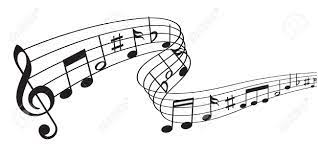 FEDERACIJA BOSNE I HERCEGOVINE                      KANTON SARAJEVO              OPĆINA NOVO SARAJEVOJU OSNOVNA MUZIČKA I BALETSKA ŠKOLA                     “NOVO SARAJEVO”GODIŠNJI PROGRAM RADAZA ŠK.2023/2024. GOD. Sarajevo, septembar 2023. OPĆI PODACI O ŠKOLIOpći podaci o školi (Tabela 1.)  Raspored smjena(Tabela 2.) Školski prostor Vlastiti zatvoreni prostor(Tabela 3.)Vlastiti otvoreni prostor(Tabela 3.a.)Sigurnosni aspekti(Tabela 4.)Energetska efikasnost(Tabela 5.)IznajmljivanjeRad JU Osnovne muzičke i baletske škole „Novo Sarajevo“ Područno odjeljenje Ilijaš se odvija u Kulturno-sportskom centru Ilijaš.(Tabela 6.)Nastavna sredstva na nivou škole(Tabela 7.)Struktura računara po namjeni i godinama starosti(Tabela 7.a.)Komunikaciona struktura(Tabela 8.)Web stranica i online platforma (Tabela 9.)IZVJEŠTAJ O REALIZACIJI GODIŠNJEG PROGRAMA RADAUspjeh učenika u učenju prethodnoj školskoj godini (Tabela 10.)Uspjeh učenika u vladanju u  prethodnoj školskoj godini(Tabela 11.)Struktura izostanaka po razlozima(Tabela 11.a.)Uspjeh učenika u učenju za prethodne dvije školske godine (Tabela 12.)Uspjeh učenika u vladanju(Tabela 13.)Izvještaj o realizaciji online nastave(Tabela 14.)7.Podaci o uspjehu učenika na takmičenjima smotrama, revijama i drugim manifestacijama(Tabela 15.)REZULTATI KANTONALNOG TAKMIČENJA UČENIKAREZULTATI XXIV OTVORENOG FEDERALNOG TAKMIČENJA      IZVJEŠTAJ SA MEĐUNARODNIH TAKMIČENJAŠK.2022/2023. GOD.8.Podaci o nadarenim učenicima (Tabela 16.)9.Podaci o  perspektivnim učenicimaU JU OMBS „Novo Sarajevo“ nema učenika sa statusom perspektivnog učenika.(Tabela 17.)10.Izvještaj o   realizaciji vannastavnih i posebnih programa (Tabela 18.)11.Izvještaj o Realizaciji specifičnih oblika nastave(Tabela 19.)12.Izvještaj o realizaciji izleta, posjeta, ekskurzija učenika...(Tabela 20.)13.Izvještaj o realizaciji tema oglednih/uglednih časova                                                                                                                                                                      (Tabela 21.)14.Izvještaj o Realizaciji  stručnog usavršavanja (Tabela 22.)15.Izvještaj o prevencija neprihvatljivih oblika ponašanja i zaštite učenikaU školskoj 2022/23. godini nije bilo neprihvatljivih oblika ponašanja i zaštite učenika (primarna i sekundarna prevencija)17.Izvještaj o realizaciji javnih manifestacija(Tabela 25.)18.Izvještaj o realizovanim projektnim aktivnostima u saradnji sa zajednicom (Tabela 26.)19.Izvještaj o realizaciji zadataka za unapređenje rada(Tabela 27.)GODIŠNJI PROGRAM RADAPodaci o obilježju potpunosti porodice (Tabela 28.)Podaci o obilježju stanovanja (Tabela 29.)Podaci o školskoj spremi roditelja(Tabela 30.)Podaci o prevozuJU  Osnovna muzička i baletska škola „Novo Sarajevo“ nema školskog područja, jer učenici pohađaju našu školu sa područja cijelog Kantona Sarajevo.(Tabela 31.)Podaci o socijalnom statusu(Tabela 32.)Podaci o brojnom stanje učenika po razredima, odjeljenjima i spoluMatična škola(Tabela 33.)Područna škola:___________________________________________________(Tabela 33.a.)Podaci o načinu organizacije nastave u V (petom) razredu Tabela se ne odnosi na muzičke škole.(Tabela 34.)Zbirni podaci o brojnom stanju odjeljenja i broja učenika po odjeljenju u matičnoj i područnim školama(Tabela 35.)Podaci o kombiniranim odjeljenjima u matičnoj i područnoj školiU našoj školi nema kombinovanih odjeljenja.(Tabela 36.)Naziv područne škole:____________________________ (Tabela 36.a.)Podaci o učenicima s teškoćama (Tabela 37.)(Tabela 37.a.)Podaci o izborno obavezujućim predmetima i o alternativnim izbornim predmetima u matičnoj školiU muzičkoj školi nema izborno obaveznih predmeta.Podaci o kombinovanim grupama za izborno obavezujuće predmete i alternativne izborne predmete u matičnoj školiU muzičkoj školi nema izborno obaveznih predmeta.Podaci o izborno obavezujućim predmetima i o alternativnim izbornim predmetima u područnoj školiU muzičkoj školi nema izborno obaveznih predmeta.Podaci o kombinovanim grupama za izborno obavezujuće predmete i alternativne izborne predmete u područnoj školiU muzičkoj školi nema izborno obaveznih predmeta.Podaci o  brojnom stanju učenika po razredima i odjeljenjima prema stranom jezikuU muzičkoj školi se ne izučavaju strani jezici.Pregled sedmičnog i godišnjeg fonda sati po predmetimaNa osnovu broja upisanih učenika u šk. 2023/2024. god. i podjeli predmeta na nastavnike u toku godine je planirano: Za učenike od I do VI razreda planirano je za I polugodište 17 nastavnih sedmica.Za učenike od II do V razreda planirano je za II polugodište 18 nastavnih sedmica.Za učenike prvih i završnih razreda za II polugodšte planirano je 17 nastavnih sedmica.Pregled sedmičnog i godišnjeg fonda sati po predmetima                                                                                                                                                                                                                                             (Tabela 40.)Broj časova redovne nastave po razredima                                                                                                                                                                                                                                                                                                                                                                                   (Tabela 40a)17.	Podaci o broju izvršilaca prema predmetima                                                                                                                                                                     (Tabela 41.)Podaci o broju izvršilaca prema predmetima                                                                                                                                                                     (Tabela 41.)		Podaci o ostalim oblicima neposrednog odgojno-obrazovnog  radaTabela se ne odnosi na muzičke škole.(Tabela 42.)Struktura osoblja školeStruktura nastavnika,  stručnih saradnika, asistenata u odjeljenju/grupi, stručnog tima za inkluzivnu podršku, rukovodnog osoblja i administrativno-finansijskog osoblja                                                                                                                                                                  (Tabela 43)19.2.Struktura pomoćnog i tehničkog osoblja(Tabela 43.a.)Plan online nastave(Tabela 44.)Plan slobodnih aktivnosti (izvannastavnih aktivnosti, sekcija)U OMBŠ „Novo Sarajevo“ nema sekcija. (Tabela 45.)Školska takmičenjaU tabelarnom pregledu su planirana takmičenja na kantonalnom, federalnom i međunarodnom nivou. Postoji mogućnost da se učenici prijave na takmičenje koje nije navedeno u tabeli i organizuje se prvi put.Škola nema organizovana školska takmičenja.                                                                                                                                                                                                                                  (Tabela 46.)Plan realizacije vannastavnih i posebnih programa Tabela se ne odnosi na muzičke škole.(Tabela 47.)Plan  Realizacije specifičnih oblika nastave(Tabela 48.)Plan  realizaciji izleta, posjeta, ekskurzija učenika (Tabela 49.)Plan i program stručnog usavršavanjaPlan rada sa pripravnicima(Tabela 50.)Plan za realizaciju ogledno/uglednih časova(Tabela 51.)Plan individualnog stručnog usavršavanja(Tabela 52.)Plan kolektivnog stručnog usavršavanja(Tabela 53.)Programi rada stručnih organa, razrednika, direktora, pomoćnika direktora, stručnih saradnika i saradnikaNastavničko vijeće(Tabela 54.)Odjeljenjska vijeća (Tabela 54.a.)Stručni aktivi(Tabela 54.b.)ODSJEK za KLASIČNI BALETODSJEK GITAREODSJEK HARMONIKEODSJEK DUVAČAGUDAČKI  ODSJEKTEORETSKI ODSJEKKLAVIRSKI ODSJEKDirektor                                                                                                                       (Tabela 54c) (Tabela 54.c.)Pomoćnik direktoraŠkola nema pomoćnika direktora.(Tabela 54.d.)Pedagog škole(Tabela 54.e.)Napomena: Svakodnevni poslovi pedagoga u okviru četrdesetočasovne radne sedmice. Planirani sastanci sa pedagozima muzičkih škola po pitanju takmičenja, koncerata i dr.zajednikih projekata Psiholog školeŠkola nema psihologa.(Tabela 54.f.)Napomena: Obavezno planirati aktivnosti na prevenciji neprihvatljivih oblika ponašanja i zaštite učenika.Socijalni radnik školeŠkola nema socijalnog radnika.(Tabela 54.g.)Napomena: Obavezno planirati aktivnosti na prevenciji neprihvatljivih oblika ponašanja i zaštite učenika.Bibliotekar(Tabela 54.i.)NAPOMENA: Biblotekarka je ujedno i EMIS odgovorna osoba.Sekretar škole(Tabela 54.j.)Račuovodstveno-finansijski radnikRačunovodstveno-finansijske poslove obavlja Društvo „Vortt“(Tabela 54.k.)Program rada vijeća učenika(Tabela 55.)Program rada vijeća roditelja(Tabela 56.)Plan projektnih aktivnosti u saradnji sa lokalnom zajednicom(Tabela 57.)Plan realizacije javnih manifestacija   						(Tabela 58.)Zadaci za unapređenje rada(Tabela 59.)EVIDENTNI LIST – NASTAVNICI(Tabela 1.1.)EVIDENTNI LIST - OSTALI ZAPOSLENICI (Tabela 1.2.)ČETRDESETOSATNA RADNA SEDMICA - NASTAVNICI (Tabela 2.1.)Naziv školeJU Osnovna muzička i baletska škola „Novo Sarajevo“JU Osnovna muzička i baletska škola „Novo Sarajevo“JU Osnovna muzička i baletska škola „Novo Sarajevo“JU Osnovna muzička i baletska škola „Novo Sarajevo“JU Osnovna muzička i baletska škola „Novo Sarajevo“JU Osnovna muzička i baletska škola „Novo Sarajevo“VrstaOsnovna škola-paralelna Osnovna škola-paralelna Osnovna škola-paralelna Osnovna škola-paralelna Osnovna škola-paralelna Osnovna škola-paralelna Osnivač školeKanton SarajevoKanton SarajevoKanton SarajevoKanton SarajevoKanton SarajevoKanton SarajevoRješenje o osnivanju i broj upisa u RegistarRješenje o upisu u sudski registar br.: UF/I-2265/03Rješenje o upisu u Registar osnovnih škola kod Ministarstva za obrazovanje, nauku i mlade KS br.: up-11-01-38-224-27/2000 od 21.09.2000.Dopuna: up-11-01-38-4221/2004 od 10.05.2004.Rješenje o upisu u sudski registar br.: UF/I-2265/03Rješenje o upisu u Registar osnovnih škola kod Ministarstva za obrazovanje, nauku i mlade KS br.: up-11-01-38-224-27/2000 od 21.09.2000.Dopuna: up-11-01-38-4221/2004 od 10.05.2004.Rješenje o upisu u sudski registar br.: UF/I-2265/03Rješenje o upisu u Registar osnovnih škola kod Ministarstva za obrazovanje, nauku i mlade KS br.: up-11-01-38-224-27/2000 od 21.09.2000.Dopuna: up-11-01-38-4221/2004 od 10.05.2004.Rješenje o upisu u sudski registar br.: UF/I-2265/03Rješenje o upisu u Registar osnovnih škola kod Ministarstva za obrazovanje, nauku i mlade KS br.: up-11-01-38-224-27/2000 od 21.09.2000.Dopuna: up-11-01-38-4221/2004 od 10.05.2004.Rješenje o upisu u sudski registar br.: UF/I-2265/03Rješenje o upisu u Registar osnovnih škola kod Ministarstva za obrazovanje, nauku i mlade KS br.: up-11-01-38-224-27/2000 od 21.09.2000.Dopuna: up-11-01-38-4221/2004 od 10.05.2004.Rješenje o upisu u sudski registar br.: UF/I-2265/03Rješenje o upisu u Registar osnovnih škola kod Ministarstva za obrazovanje, nauku i mlade KS br.: up-11-01-38-224-27/2000 od 21.09.2000.Dopuna: up-11-01-38-4221/2004 od 10.05.2004.Godina izgradnje objekta/godina adaptacije1980./1998. je adaptirana1980./1998. je adaptirana1980./1998. je adaptirana1980./1998. je adaptirana1980./1998. je adaptirana1980./1998. je adaptiranaAdresa Kemala Kapetanovića 43Kemala Kapetanovića 43Kemala Kapetanovića 43Kemala Kapetanovića 43Kemala Kapetanovića 43Kemala Kapetanovića 43Općina Novo SarajevoNovo SarajevoNovo SarajevoNovo SarajevoNovo SarajevoNovo SarajevoTelefon/fax033/710 861;033 651 523033/710 861;033 651 523033/710 861;033 651 523033/710 861;033 651 523033/710 861;033 651 523033/710 861;033 651 523Web stranica ombsns.edu.baombsns.edu.baombsns.edu.baombsns.edu.baombsns.edu.baombsns.edu.baE – mail ombsns@gmail.comombsns@gmail.comombsns@gmail.comombsns@gmail.comombsns@gmail.comombsns@gmail.comRješenje o osnivanju i broj upisa u RegistarRješenje o upisu u sudski registar br.: UF/I-2265/03Rješenje o upisu u Registar osnovnih škola kod Ministarstva za obrazovanje, nauku i mlade KS br.: up-11-01-38-224-27/2000 od 21.09.2000.Dopuna: up-11-01-38-4221/2004 od 10.05.2004.Rješenje o upisu u sudski registar br.: UF/I-2265/03Rješenje o upisu u Registar osnovnih škola kod Ministarstva za obrazovanje, nauku i mlade KS br.: up-11-01-38-224-27/2000 od 21.09.2000.Dopuna: up-11-01-38-4221/2004 od 10.05.2004.Rješenje o upisu u sudski registar br.: UF/I-2265/03Rješenje o upisu u Registar osnovnih škola kod Ministarstva za obrazovanje, nauku i mlade KS br.: up-11-01-38-224-27/2000 od 21.09.2000.Dopuna: up-11-01-38-4221/2004 od 10.05.2004.Rješenje o upisu u sudski registar br.: UF/I-2265/03Rješenje o upisu u Registar osnovnih škola kod Ministarstva za obrazovanje, nauku i mlade KS br.: up-11-01-38-224-27/2000 od 21.09.2000.Dopuna: up-11-01-38-4221/2004 od 10.05.2004.Rješenje o upisu u sudski registar br.: UF/I-2265/03Rješenje o upisu u Registar osnovnih škola kod Ministarstva za obrazovanje, nauku i mlade KS br.: up-11-01-38-224-27/2000 od 21.09.2000.Dopuna: up-11-01-38-4221/2004 od 10.05.2004.Rješenje o upisu u sudski registar br.: UF/I-2265/03Rješenje o upisu u Registar osnovnih škola kod Ministarstva za obrazovanje, nauku i mlade KS br.: up-11-01-38-224-27/2000 od 21.09.2000.Dopuna: up-11-01-38-4221/2004 od 10.05.2004.Direktor Lamija ŠošićLamija ŠošićLamija ŠošićTelefon 033 710 860033 710 860Datum imenovanja na poziciju direktora01.11.2019.01.11.2019.01.11.2019.01.11.2019.01.11.2019.01.11.2019.Pomoćnik direktora---Telefon --SekretarHuso  EćoHuso  EćoHuso  EćoTelefon033 710 861033 710 861PedagogElma AlajbegovićElma AlajbegovićElma AlajbegovićTelefon 033 651 523033 651 523Psiholog ---Telefon --Socijalni radnik---Telefon --Asistent u odjeljenju/grupi------...------Samostalni referent za plan i analizuDruštvo „Vortt“Društvo „Vortt“Društvo „Vortt“Telefon 033 720 940033 720 940Mobilni stručni tim-Škole u koje je raspoređen mobilni stručni timŠkole u koje je raspoređen mobilni stručni tim---        Psiholog mobilnog stručnog tima---Telefon--Defektolog mobilnog stručnog tima---Telefon--Logoped mobilnog stručnog tima---TelefonOdobreni budžet za fiskalnu godinuUkupan broj učenika u tekućoj školskoj godini517517517517517517Ukupan broj odjeljenja u tekućoj školskoj godini434343434343Broj odjeljenja koja rade po međunarodnom programu------Broj smjena222222Ukupan broj potrebnih  izvršilaca58,3558,3558,3558,3558,3558,35Ukupan broj  stvarno angažovanih izvršilaca49,5049,5049,5049,5049,5049,50Ukupan broj radnika škole58,558,558,558,558,558,5Broj područnih škola111111Produženi ili cjelodnevni  boravak--Broj učenika obuhvaćenih produženim ili cjelodnevnim  boravkomBroj učenika obuhvaćenih produženim ili cjelodnevnim  boravkomBroj učenika obuhvaćenih produženim ili cjelodnevnim  boravkom-Produženi ili cjelodnevni  boravak--Broj grupa u produženom ili cjelodnevnom boravkuBroj grupa u produženom ili cjelodnevnom boravkuBroj grupa u produženom ili cjelodnevnom boravku-SmjenaRazredi i odjeljenjaPočetakKraj NapomenaII-VI8,0014,00III-VI14,0019,30Po odobrenju Ministarstva odgoja i obrazovanja rad u drugoj smjeni je produžen do 20,45 zbog nastave skupnog muziciranja (hor, orkestri) r/bProstorBroj  prostorijaPovršinam21.Specijalizirane učionice-kabineti--2.Kabineti u muzičkim i baletskim školama17200,93.Površina za nastavu baleta2159,54.Laboratorij/ Radionica  --5.Površina za nastavu tjelesnog i zdravstvenog odgoja--6.Biblioteka111,27.Čitaonica--8.Vlastita kotlovnica/podstanica--9.Školska kuhinja--10.Produženi boravak--11.Toaleti541,212.Školski hodnici5249,613.Ostali zatvoreni prostor12262,8UKUPNO42925,25r/bProstorBrojm2Sportsko igralište--Učionica u prirodi--Školsko dvorište1420Školski vrt--Vlastiti parking--Ostali otvoreni prostor--...UKUPNO1420r/bSigurnosni aspekti(Funkcionalnost)(Funkcionalnost)1.VideonadzorPostoji unutrašnjiDa1.VideonadzorPostoji vanjskiDa1.VideonadzorBroj kamera52.Pristup invalidnim licima objektu i u objektuOmogućen pristup objektuŠkola je smještena u prizemlju objekta i na taj način je pristupačna invalidnim licima.2.Pristup invalidnim licima objektu i u objektuPostoji horizontalna prohodnost u objektuDa 2.Pristup invalidnim licima objektu i u objektuPostoji vertikalna prohodnost u objektuŠkola nema prostorije na spratu2.Pristup invalidnim licima objektu i u objektuMokri čvorovi prilagođeniNe 3.Protivprovalna zaštitaDa 4.Protivpožarna zaštitaDa5.Gromobranska zaštitaDa...r/bEnergetska efikasnost(funkcionalnost)(funkcionalnost)1.Postavljena Termo fasadaGodina postavljanja termo fasadeDa1.Postavljena Termo fasadaStanje fasadeNova2.Postavljena Vanjska Termo stolarijaGodina postavljanja termo stolarije20232.Postavljena Vanjska Termo stolarijaStanje stolarijeNova3.Krov ispravanGodina poslednje sanacije krova20233.Krov ispravanStanje krovaDobro r/bIznajmljivanjebrojm2(funkcionalnost)(funkcionalnost)1.Prostor iznajmljen od drugog vlasnika (otvoreni ili zatvoreni)1110svrhu iznajmljivanjaPodručno odjeljenje Ilijaš1.Prostor iznajmljen od drugog vlasnika (otvoreni ili zatvoreni)1110ostalo-2.Prostor iznajmljen drugom korisniku (otvoreni ili zatvoreni)--svrhu iznajmljivanja-2.Prostor iznajmljen drugom korisniku (otvoreni ili zatvoreni)--ostalo-r/bNAZIVPotreban minimum prema Pedagoškim standardimaBroj  koji škola posjedujeBroj ispravnih nastavnih sredstavaNAPOMENAAparat za umnožavanje222Za umnožavanje notnog i drugog materijalaPC računari655Za rad uprave i administracije školeŠtampač crno bijeli633Za printanje akata, notnog i drugog materijalaŠtampač kolor211Digitalna kamera111Digitalni aparat1--CD/DVD player333CD/DVD player za svako odjeljenje razredne nastaveZa svaki razred po jedanMultimedijalni projektor 211Školski razglas211Klavir ili klavinova11110Muzičke škole imaju klavir u svakom kabinetu nastave klaviraFaks aparat111PrevaziđenSkener 111Plastifikator2--Uništavač papira4--Tablet za Elektronska učionica sa administrativnim laptopom i ruterom20--Muzičke škole rade u kabinetima gdje individualna nastava sa instrumentomInteraktivna tabla3---II-Starost računaraBrojnost računaraBrojnost računaraBrojnost računaraBrojnost računaraUkupnoUkupnoStarost računaraZa učenikeBroj računara sa pristupom na internet za učenikeZa radnike (u administraciji, u kabinetima...)Broj računara sa pristupom na internet za radnikeRačunara za učenike i radnikeBroj računara sa pristupom na internetOd 0-3 godina1010----Od 4-6 godina------Od 7-9 godina66552210 godina i više------UKUPNO16165522Brzina interneta (Mbps)100/100LAN žičani (procentualna zastupljenost)30%WiFi (procentualna zastupljenost)100%Telefonski priključak (broj priključaka)4Mobilni priključak (broj priključaka)1Ažuriranje web straniceSpec.firma na mjesečnoj baziPlatforma za online nastavuombsns.edu.baUspjeh učenika u učenju u prethodnoj školskoj godiniUspjeh učenika u učenju u prethodnoj školskoj godiniUspjeh učenika u učenju u prethodnoj školskoj godiniUspjeh učenika u učenju u prethodnoj školskoj godiniUspjeh učenika u učenju u prethodnoj školskoj godiniUspjeh učenika u učenju u prethodnoj školskoj godiniUspjeh učenika u učenju u prethodnoj školskoj godiniUspjeh učenika u učenju u prethodnoj školskoj godiniUspjeh učenika u učenju u prethodnoj školskoj godiniUspjeh učenika u učenju u prethodnoj školskoj godiniUspjeh učenika u učenju u prethodnoj školskoj godiniUspjeh učenika u učenju u prethodnoj školskoj godiniUspjeh učenika u učenju u prethodnoj školskoj godiniUspjeh učenika u učenju u prethodnoj školskoj godiniUspjeh učenika u učenju u prethodnoj školskoj godiniUspjeh učenika u učenju u prethodnoj školskoj godiniUspjeh učenika u učenju u prethodnoj školskoj godiniUspjeh učenika u učenju u prethodnoj školskoj godiniUspjeh učenika u učenju u prethodnoj školskoj godiniUspjeh učenika u učenju u prethodnoj školskoj godiniUspjeh učenika u učenju u prethodnoj školskoj godiniUspjeh učenika u učenju u prethodnoj školskoj godiniUspjeh učenika u učenju u prethodnoj školskoj godiniUspjeh učenika u učenju u prethodnoj školskoj godiniUspjeh učenika u učenju u prethodnoj školskoj godiniUspjeh učenika u učenju u prethodnoj školskoj godiniUspjeh učenika u učenju u prethodnoj školskoj godiniUspjeh učenika u učenju u prethodnoj školskoj godiniUspjeh učenika u učenju u prethodnoj školskoj godiniUspjeh učenika u učenju u prethodnoj školskoj godiniUspjeh učenika u učenju u prethodnoj školskoj godiniUspjeh učenika u učenju u prethodnoj školskoj godiniUspjeh učenika u učenju u prethodnoj školskoj godiniUspjeh učenika u učenju u prethodnoj školskoj godiniRAZREDRAZREDBroj učenikaBroj učenikaBroj učenikaBroj učenikaUčenici s pozitivnim uspjehomUčenici s pozitivnim uspjehomUčenici s pozitivnim uspjehomUčenici s pozitivnim uspjehomUčenici s pozitivnim uspjehomUčenici s pozitivnim uspjehomUčenici s pozitivnim uspjehomUčenici s pozitivnim uspjehomUčenici s pozitivnim uspjehomUčenici s pozitivnim uspjehomUčenici s nedovoljnim ocjenamaUčenici s nedovoljnim ocjenamaUčenici s nedovoljnim ocjenamaUčenici s nedovoljnim ocjenamaUčenici s nedovoljnim ocjenamaUčenici s nedovoljnim ocjenamaUčenici s nedovoljnim ocjenamaUčenici s nedovoljnim ocjenamaUčenici s nedovoljnim ocjenamaOpisno ocijenjeniOpisno ocijenjeniPrevedeniPrevedeniNeocijenjeniNeocijenjeniNeocijenjeniNeocijenjeniSrednja ocjena uspjehaRAZREDRAZREDMŽŽSVEGAodličanodličanvrlo dobarvrlo dobardobardobardovoljandovoljansvegasvegajednajednadvijedvijedvijetri i višetri i višesvegasvegaOpisno ocijenjeniOpisno ocijenjeniPrevedeniPrevedeniNeocijenjeniNeocijenjeniNeocijenjeniNeocijenjeniSrednja ocjena uspjehaRAZREDRAZREDMŽŽSVEGAbr.%br.%br.%br.%br.%br.%br.br.%br.%br.%br.%br.%br.br.br.%Srednja ocjena uspjehaII4366661098678,892119,2610,9110,91109100-----------------4,76IIII305555856171,761720,0078,23--85100-----------------4,63IIIIII263939653553,842538,4646,15--6498,46--111,5311,53--11,53----4,43IVIV324848804455  2632,578,7536,8180100-----------------4,38VV295454834655,423036,1456,0212,1798,798298,8011,20-----11,20--------4,43VIVI305757876068,962427,5833,44--87100-----------------4,65VIIVII-----VIIVII-----IXIX-----UKUPNOUKUPNO19031931950933265,2214328,09275,3050,9850799,6010,19110,19--20,39--10,194,56Uspjeh učenika u vladanju u prethodnoj školskoj godiniUspjeh učenika u vladanju u prethodnoj školskoj godiniUspjeh učenika u vladanju u prethodnoj školskoj godiniUspjeh učenika u vladanju u prethodnoj školskoj godiniUspjeh učenika u vladanju u prethodnoj školskoj godiniUspjeh učenika u vladanju u prethodnoj školskoj godiniUspjeh učenika u vladanju u prethodnoj školskoj godiniUspjeh učenika u vladanju u prethodnoj školskoj godiniUspjeh učenika u vladanju u prethodnoj školskoj godiniUspjeh učenika u vladanju u prethodnoj školskoj godiniUspjeh učenika u vladanju u prethodnoj školskoj godiniUspjeh učenika u vladanju u prethodnoj školskoj godiniUspjeh učenika u vladanju u prethodnoj školskoj godiniUspjeh učenika u vladanju u prethodnoj školskoj godiniUspjeh učenika u vladanju u prethodnoj školskoj godiniUspjeh učenika u vladanju u prethodnoj školskoj godiniUspjeh učenika u vladanju u prethodnoj školskoj godiniUspjeh učenika u vladanju u prethodnoj školskoj godiniUspjeh učenika u vladanju u prethodnoj školskoj godiniUspjeh učenika u vladanju u prethodnoj školskoj godiniUspjeh učenika u vladanju u prethodnoj školskoj godiniUspjeh učenika u vladanju u prethodnoj školskoj godiniUspjeh učenika u vladanju u prethodnoj školskoj godiniUspjeh učenika u vladanju u prethodnoj školskoj godiniUspjeh učenika u vladanju u prethodnoj školskoj godiniUspjeh učenika u vladanju u prethodnoj školskoj godiniUspjeh učenika u vladanju u prethodnoj školskoj godiniUspjeh učenika u vladanju u prethodnoj školskoj godiniUspjeh učenika u vladanju u prethodnoj školskoj godiniUspjeh učenika u vladanju u prethodnoj školskoj godiniUspjeh učenika u vladanju u prethodnoj školskoj godiniUspjeh učenika u vladanju u prethodnoj školskoj godiniUspjeh učenika u vladanju u prethodnoj školskoj godiniUspjeh učenika u vladanju u prethodnoj školskoj godiniUspjeh učenika u vladanju u prethodnoj školskoj godiniUspjeh učenika u vladanju u prethodnoj školskoj godiniUspjeh učenika u vladanju u prethodnoj školskoj godiniUspjeh učenika u vladanju u prethodnoj školskoj godiniUspjeh učenika u vladanju u prethodnoj školskoj godiniUspjeh učenika u vladanju u prethodnoj školskoj godiniUspjeh učenika u vladanju u prethodnoj školskoj godiniRAZREDBroj učenikaBroj učenikaBroj učenikaOcjene iz vladanjaOcjene iz vladanjaOcjene iz vladanjaOcjene iz vladanjaOcjene iz vladanjaOcjene iz vladanjaOcjene iz vladanjaOcjene iz vladanjaOcjene iz vladanjaOcjene iz vladanjaOcjene iz vladanjaOcjene iz vladanjaStimulativne mjereStimulativne mjereStimulativne mjereStimulativne mjereStimulativne mjereStimulativne mjereIzrečene odgojno disciplinske mjereIzrečene odgojno disciplinske mjereIzrečene odgojno disciplinske mjereIzrečene odgojno disciplinske mjereIzrečene odgojno disciplinske mjereIzrečene odgojno disciplinske mjereIzrečene odgojno disciplinske mjereIzrečene odgojno disciplinske mjereIzrečene odgojno disciplinske mjereIzrečene odgojno disciplinske mjereIzrečene odgojno disciplinske mjereIzrečene odgojno disciplinske mjereIzrečene odgojno disciplinske mjereIzrečene odgojno disciplinske mjereBroj učenika izuzetih od obaveze redovnog pohađanja nastaveBroj učenika izuzetih od obaveze redovnog pohađanja nastaveUkupan broj izostanakaUkupan broj izostanakaUkupan broj izostanakaRAZREDMŽUKUPNOPrimjerno Primjerno Vrlo dobroVrlo dobroDobro Dobro Zadovoljava Zadovoljava Loše Loše Neocijenjeni Neocijenjeni Priznanja Priznanja Pohvale Pohvale Nagrade Nagrade Ukor razrednikaUkor razrednikaUkor odjeljen. vijećaUkor odjeljen. vijećaUkor direktoraUkor direktoraUkor Nast. vijećaUkor Nast. vijećaPremještaj u drugo odjeljenjePremještaj u drugo odjeljenjePremještaj u drugu školu Premještaj u drugu školu UKUPNOUKUPNOBroj učenika izuzetih od obaveze redovnog pohađanja nastaveBroj učenika izuzetih od obaveze redovnog pohađanja nastaveOpravdanoNeopravadnoUKUPNORAZREDMŽUKUPNOBroj učenika%Broj učenika%Broj učenika%Broj učenika%Broj učenika%Broj učenika%Broj učenika%Broj učenika%Broj učenika%Broj učenika%Broj učenika%Broj učenika%Broj učenika%Broj učenika%Broj učenika%Broj učenika%Broj učenika%OpravdanoNeopravadnoUKUPNOI4366109109100-----------8678,89-278-278II30558585100----------6171,76-33912351III2639656498,4611,53--------3553,8411,5611,5654443587IV3248807897,511,2511,25------445511,8111,8123,6066273735V2954838096,3833,614655,4233,7533,7551745562VI305787871006068,9674976825VIIVIIIIXUKUPNO19031950950398,8250,9810,19-------33265,2250,9810,1061,1730892493338RAZREDRAZREDRAZREDRAZREDStruktura opravdanih izostanakaStruktura opravdanih izostanakaStruktura opravdanih izostanakaStruktura opravdanih izostanakaStruktura neopravdanih izostanakaStruktura neopravdanih izostanakaStruktura neopravdanih izostanakaStruktura neopravdanih izostanakaStruktura neopravdanih izostanakaRAZREDRAZREDRAZREDRAZREDBolest Odobrenje školeOpravdanokašnjenjeUkupno opravdaniUkupno opravdaniOdsustvo bez razlogaNeopravdano kašnjenjeBježanje Ukupno neopravdaniIIII278278278IIIIIIII3393393391212IIIIIIIIIIII5445445444343IVIVIVIV6626626627373VVVV5175175174545VIVIVIVI7497497497676VIIVIIVIIVIIVIIIVIIIVIIIVIIIIXIXIXIXUKUPNOUKUPNOUKUPNOUKUPNO308930893089249249Uspjeh učenika u učenjuŠk.2022/23 godinaŠk.2022/23 godinaŠk.2021/22 godinaŠk.2021/22 godinaUspjeh učenika u učenjuBroj%Broj%Odličan33265,2234369,50Vrlodobar14328,0912125,74Dobar275,30324,55Dovoljan50,984-Opisno ocijenjeno----Prevedeno 10,19--S uspjehom završilo razred50799,6050099,80Nedovoljan20,3910,20Neocijenjen--Srednja ocjena uspjeha4,564,564,644,64Vladanje učenikaŠk.2022/23godinaŠk.2022/23godinaŠk.2021/22godinaŠk.2021/22godinaVladanje učenikaBroj%Broj%Primjerno 50398,8249999,60Vrlodobro50,9810,20Dobro10,1910,20Zadovoljava ----Loše ----Neocijenjen----r/bTermin realizacijeTermin realizacijeUspješnost realizacijePlatformar/bOdDoUspješnost realizacijePlatforma1.07.10.2022.13.10. 2022.Uspješno realizovanaZoom2.28.11.2022.02.12.2022.Uspješno realizovanaZoom3.27.02.202306.03.2023Uspješno realizovanaZoom4.03.05.202309.05.2023Uspješno realizovanaZoomR.b.IME I PREZIME UČENIKADISCIPLINAOSVOJENA NAGRADANASTAVNIK/CA1.NORA JUSUFOVIĆDUVAČII-1Ilma Ademović2.SONJA ŠKILJIĆDUVAČII-2Ilma Ademović3.AJŠA BRAVIĆDUVAČII-2Emir Brkić4.DEA ZUKODUVAČII-3Emir Brkić5.REUF HAMZIĆGITARAI-1Armela Mašić6.NEDIM IBIŠEVIĆGITARAI-1Darko Hrgić7.HARIS DŽANANOVIĆGITARAI-1Vedran Vujica8.ESMA AGIĆGITARAI-2Armela Mašić9.TIMUR BABOVIĆGITARAI-3Armela Mašić10ALI KOVAČEVIĆHARMONIKAI-1Himzo Karić11AJDIN GLJIVAHARMONIKAI-3Enes Fazlić12III-VI razred HORI-2Alma Karić13HANA MEMIĆTEORIJA MUZIKEI-2Vanesa Poturović14AMAR KORAJLIĆTEORIJA MUZIKEI-2Sadmin Popovac15AJLA HRNJICATEORIJA MUZIKEI-3Sadmin Popovac    OSTALI REZULTATI16NUR ŠERAKGITARAIFehim Hajdarević17DAVUD ŠARIĆGITARAIVedran Vujica18ISHAK SARAČHARMONIKAIOlivera Gušić19JAN LUČIĆTEORIJA MUZIKEIVanesa Poturović20ARTA ZGODIĆTEORIJA MUZIKEIVanesa Poturović21INES ZORNIJATEORIJA MUZIKEIVanesa Poturović22BAKIR CERNICATEORIJA MUZIKEIVanesa Poturović23AJLA KOVAČEVIĆTEORIJA MUZIKEIVanesa Poturović24ADNA EĆOTEORIJA MUZIKEIVanesa Poturović25TEA BAKRAČTEORIJA MUZIKEIVanesa Poturović26VEDAD LEVENTATEORIJA MUZIKEISadmin Popovac27TAJIB LUČKINTEORIJA MUZIKEISadmin Popovac28NEDŽLA DURAKOVIĆTEORIJA MUZIKEIIzudin Rahić29FATIMA VELIĆTEORIJA MUZIKEIIzudin Rahić30ADNAN HASANSPAHIĆHARMONIKAIIEnes Fazlić31TAJIB LUČKINHARMONIKAIIKaća Sarajlić32DORIAN KNORTEORIJA MUZIKEIIVanesa Poturović33JAN BARBAROSA OZKAN GOTOVUŠATEORIJA MUZIKEIIVanesa Poturović34SERGEJ STROILTEORIJA MUZIKEIIVanesa Poturović35STRIBOR STROILTEORIJA MUZIKEIIVanesa Poturović36SARA SADIKOVIĆTEORIJA MUZIKEIIVanesa Poturović37EMINA TALIĆTEORIJA MUZIKEIIVanesa Poturović38SANJIN PIRIĆTEORIJA MUZIKEIIVanesa Poturović39ERIK TURKOVIĆTEORIJA MUZIKEIIVanesa Poturović40HANAN HODŽIĆTEORIJA MUZIKEIIVanesa Poturović41LEONA KASTELICTEORIJA MUZIKEIIVanesa Poturović42NEJIRA REPČIĆTEORIJA MUZIKEIIVanesa Poturović43LANA AVDOVIĆTEORIJA MUZIKEIIVanesa Poturović44MERJEM MEHANOVIĆTEORIJA MUZIKEIIVanesa Poturović45MEDIHA HEĆIMOVIĆTEORIJA MUZIKEIIVanesa Poturović46ELLA ČAKARTEORIJA MUZIKEIIVanesa Poturović47EMIN PAŠIĆTEORIJA MUZIKEIISadmin Popovac48DAVUD ŠARIĆTEORIJA MUZIKEIISadmin Popovac49NIKA UDOVIČIĆTEORIJA MUZIKEIISadmin Popovac50EMA MUJKIĆTEORIJA MUZIKEIISadmin Popovac51AZER TERZIĆTEORIJA MUZIKEIISadmin Popovac52HARIS DŽANANOVIĆTEORIJA MUZIKEIISadmin Popovac53ADI ELEZOVIĆTEORIJA MUZIKEIISadmin Popovac54ENA HADŽIAHMETOVIĆTEORIJA MUZIKEIISadmin Popovac55ZANA HADŽIAHMETOVIĆTEORIJA MUZIKEIISadmin Popovac56HARUN MEMIĆTEORIJA MUZIKEIISadmin Popovac57TAJRA VLAHOVLJAKTEORIJA MUZIKEIISadmin Popovac58IMAN MASNOPITATEORIJA MUZIKEIIIzudin Rahić59AJDIN GLJIVATEORIJA MUZIKEIIIzudin Rahić60ILMA MARUKIĆTEORIJA MUZIKEIIIzudin Rahić61ILMA ŠEMIĆKLASIČNI BALETIIIvana Hadžihasanović62SARA MAŠIĆKLASIČNI BALETIISvea Thalia Ćatić63ELLA OGLEČEVACGITARAIIRiad Musić64NADIA LUGOLLIGITARAIIDarko Hrgić65ALI BEĆIRHODŽIĆGITARAIIIrna Sabljica66MIDHA TATARGITARAIIIBenjamin Harba67TARIK HODŽIĆGITARAIIIBenjamin Harba68UMA MILIŠIĆTEORIJA MUZIKEIIIVanesa Poturović69LEON LUŽAIĆTEORIJA MUZIKEIIIVanesa Poturović70BERNA ČULIĆTEORIJA MUZIKEIIIVanesa Poturović71TARIK TINJAKTEORIJA MUZIKEIIIVanesa Poturović72NUR HAMIDOVIĆTEORIJA MUZIKEIIIVanesa Poturović73SELMA BEGIĆTEORIJA MUZIKEIIIVanesa Poturović74MIRZA BUŠATLIĆTEORIJA MUZIKEIIIVanesa Poturović75SIBEL ĐULANČIĆTEORIJA MUZIKEIIIVanesa Poturović76NAIDA ALIBEGOVIĆTEORIJA MUZIKEIIIVanesa Poturović77SELMA KASAPOVIĆTEORIJA MUZIKEIIISadmin Popovac78ADNA HIDIĆTEORIJA MUZIKEIIISadmin Popovac79LARA HALILOVIĆTEORIJA MUZIKEIIISadmin Popovac80LAMIJA KAZAGIĆTEORIJA MUZIKEIIISadmin Popovac81UNA BALJOTEORIJA MUZIKEIIISadmin Popovac82AJNA SULJIĆTEORIJA MUZIKEIIISadmin Popovac83UNA MASNOPITATEORIJA MUZIKEIIIIzudin Rahić84SARA HODŽIĆTEORIJA MUZIKEIIIIzudin Rahić85JASMINA HAMZAKLASIČNI BALETIIIIvana Hadžihasanović86ANJA MEHOVIĆKLASIČNI BALETIIIIvana Hadžihasanović87ZANA ŠARIĆKLASIČNI BALETIIIIvana Hadžihasanović88IREM KAMENICAKLASIČNI BALETIIIIvana Hadžihasanović89EMA ALIĆKLASIČNI BALETPOHVALAIvana Hadžihasanović90ELLA FRANKOVIĆKLASIČNI BALETPOHVALAIvana Hadžihasanović91EMINA BUSULADŽIĆKLASIČNI BALETPOHVALASvea Thalia Ćatić92HENA CERIĆKLASIČNI BALETPOHVALASvea Thalia Ćatić93AMRA DVIZACKLASIČNI BALETPOHVALASvea Thalia Ćatić94ASJA KADIĆKLASIČNI BALETPOHVALASvea Thalia Ćatić95IMAN NUR SMAILBEGOVIĆKLASIČNI BALETPOHVALASvea Thalia Ćatić96ANA DANIA MILIŠATEORIJA MUZIKEPOHVALAVanesa Poturović97ARMIN TABORITEORIJA MUZIKEPOHVALAVanesa Poturović98MELIKA GANIĆTEORIJA MUZIKEPOHVALAVanesa Poturović99NIDAL HASTORTEORIJA MUZIKEPOHVALAVanesa Poturović100ELA ULEMEK ORUČTEORIJA MUZIKEPOHVALAVanesa Poturović101IMRAN GLAMOČLIJATEORIJA MUZIKEPOHVALAVanesa Poturović102BAKIR ABDUKIĆTEORIJA MUZIKEPOHVALAIzudin Rahić103RIJAD SABLJICATEORIJA MUZIKEučešćeVanesa Poturović104IRFAN MEKIĆTEORIJA MUZIKEučešćeVanesa Poturović105LAMIJA MUHSINOVIĆTEORIJA MUZIKEučešćeVanesa Poturović106MIA LEKIĆTEORIJA MUZIKEučešćeVanesa Poturović107MIRAJ JAPALAKTEORIJA MUZIKEučešćeVanesa Poturović108DALAL ŠATARATEORIJA MUZIKEučešćeVanesa Poturović109LANA MAŠIĆTEORIJA MUZIKEučešćeVanesa Poturović110MIA JUSUFOVIĆTEORIJA MUZIKEučešćeSadmin Popovac111NEDIM HALILOVIĆTEORIJA MUZIKEučešćeIzudin RahićR.b.IME I PREZIME UČENIKADISCIPLINAOSVOJENA NAGRADANASTAVNIK/CA1.ERIK TURKOVIĆDUVAČITRUBASPECIJALNAI-1Igor JankoskiKorepetitor: Dženana Šehanović Sarajlić2.LUKA ŠČITINSKIDUVAČITRUBAI-1Igor JankoskiKorepetitor: Dženana Šehanović Sarajlić3.AYLIN KARKELJADUVAČITRUBAI-1Igor JankoskiKorepetitor: Dženana Šehanović Sarajlić4.ISHAK SARAČHARMONIKAI-1Olivera Gušić5.IVAN ŠMIGOCDUVAČITRUBAI-2Igor JankoskiKorepetitor: Dženana Šehanović Sarajlić6.NORA JUSUFOVIĆDUVAČISAKSOFONI-2Ilma AdemovićKorepetitor: Nikola Obućina7./HORI-2Alma KarićKorepetitor: Nataša Ristić Džinić8.NUR ŠERAKGITARAI-3Fehim Hajdarević9.ANJA MEHOVIĆKLASIČNI BALETI-3Ivana HadžihasanovićOSTALI REZULTATI10.AJLA HRNJICATEORIJA MUZIKEISadmin Popovac11.DANI MEHINOVIĆTEORIJA MUZIKEIVanesa Poturović 12.MIRZA BUŠATLIĆTEORIJA MUZIKEIVanesa Poturović13.MEDIHA HEĆIMOVIĆTEORIJA MUZIKEIVanesa Poturović14.LANA AVDOVIĆTEORIJA MUZIKEIVanesa Poturović15.ELA ORUČ  ULEMEKTEORIJA MUZIKEIVanesa Poturović16.IMRAN GLAMOČLIJATEORIJA MUZIKEIVanesa Poturović17.SIBEL ĐULANČIĆTEORIJA MUZIKEIVanesa Poturović18.LEONA KASTELICTEORIJA MUZIKEIVanesa Poturović19.SELMA BEGIĆTEORIJA MUZIKEIVanesa Poturović20.HARUN MEMIĆTEORIJA MUZIKEISadmin Popovac21.VEDAD LEVENTATEORIJA MUZIKEISadmin Popovac22.EMIN PAŠIĆTEORIJA MUZIKEISadmin Popovac23.AZER TERZIĆTEORIJA MUZIKEISadmin Popovac24.AMAR KORAJLIĆTEORIJA MUZIKEISadmin Popovac25.TIMUR BABOVIĆGITARAIArmela Mašić26.ADNAN HASANSPAHIĆHARMONIKAIEnes Fazlić27.AJDIN MATIĆTEORIJA MUZIKEIIVanesa Poturović28.KADIR SALIHOVIĆTEORIJA MUZIKEIIVanesa Poturović29.NEJIRA REPČIĆTEORIJA MUZIKEIIVanesa Poturović30.NIDAL HASTORTEORIJA MUZIKEIIVanesa Poturović31.DALAL ŠATARATEORIJA MUZIKEIIVanesa Poturović32.TEA BAKRAČTEORIJA MUZIKEIIVanesa Poturović33.ADNA EĆOTEORIJA MUZIKEIIVanesa Poturović34.DARIS TRNKATEORIJA MUZIKEIIVanesa Poturović35.HANAN HODŽIĆTEORIJA MUZIKEIIVanesa Poturović36.LAMIJA KAZAGIĆTEORIJA MUZIKEIISadmin Popovac37.AMNA HADŽIĆGITARAIIFehim Hajdarević38.REUF HAMZIĆGITARAIIArmela Mašić39.ESMA AGIĆGITARAIIArmela Mašić40.DAVUD ŠARIĆGITARAIIVedran Vujica41.DORIAN KNORGITARAIIRiad Musić42.NADIA LUGOLLIGITARAIIDarko Hrgić43.ALI BEĆIRHODŽIĆGITARAIIIrna Sabljica44.IVA MINIĆGITARAIIVanda Puljiz45.MERJEM MEHANOVIĆDUVAČIFLAUTAIILovorka Filipjak KavčićKorepetitor: Lorena Grubešić 46.ADNA EĆODUVAČIFLAUTAIILovorka Filipjak KavčićKorepetitor: Lorena Grubešić 47.AJDIN GLJIVAHARMONIKAIIEnes Fazlić48.RAMIZ MEŠANOVIĆHARMONIKAIIEnes Fazlić49.ALI KOVAČEVIĆHARMONIKAIIHimzo Karić50.IVO JOSHUA MARTINČEVIĆHARMONIKAIIHimzo Karić51.TAJIB LUČKINHARMONIKAIIKaća Sarajlić52.SARA MAŠIĆKLASIČNI BALETIISvea Thalia Ćatić53.LEON LUŽAIĆTEORIJA MUZIKEIIIVanesa Poturović54.DORIAN KNORTEORIJA MUZIKEIIIVanesa Poturović55.ZARA GULAMOVIĆTEORIJA MUZIKEIIIVanesa Poturović56.MIRAJ JAPALAKTEORIJA MUZIKEIIIVanesa Poturović57.DAVUD ŠARIĆTEORIJA MUZIKEIIISadmin Popovac58.HARIS DŽANANOVIĆGITARAIIIVedran Vujica59.NEDIM IBIŠEVIĆGITARAIIIDarko Hrgić60.MIA DARDAGANGITARAIIIVanda Puljiz61.SANIJA BILALOVIĆGITARAIIIAmir Muharemović62.ELLA OGLEČEVACGITARAIIIRiad Musić 63.EMINA BUSULADŽIĆKLASIČNI BALETIIISvea Thalia Ćatić64.DEA KATAVIĆTEORIJA MUZIKEPOHVALAVanesa Poturović65.NIKA UDOVIČIĆTEORIJA MUZIKEPOHVALASadmin Popovac66.TAJRA VLAHOVLJAKTEORIJA MUZIKEPOHVALASadmin Popovac67.TAJIB LUČKINTEORIJA MUZIKEPOHVALASadmin Popovac68.MIDHA TATARGITARAPOHVALABenjamin Harba69.TARIK HODŽIĆGITARAPOHVALABenjamin Harba70.HENA CERIĆKLASIČNI BALETPOHVALASvea Thalia Ćatić71.AMRA DVIZACKLASIČNI BALETPOHVALASvea Thalia Ćatić72.IMAN NUR SMAILBEGOVIĆKLASIČNI BALETPOHVALASvea Thalia Ćatić73.JASMINA HAMZAKLASIČNI BALETPOHVALAIvana Hadžihasanović74.IREM KAMENICAKLASIČNI BALETPOHVALAIvana HadžihasanovićRedni brojIME I PREZIME UČENIKAKATEGORIJADISCIPLINABODOVINAGRADAIME NASTAVNIKATAKMIČENJEVRIJEME ODRŽAVANJA1.Luka Ščitinski, IV rATruba95,75I -4Igor Jankoski/korepetitor N.ObućinaWIND INTERNATIONAL COMPETITION XIXDAVORIN JENKO1.12.20222.Erik Turković, VI rBTruba97I -2Igor Jankoski/korepetitor N.ObućinaWIND INTERNATIONAL COMPETITION XIXDAVORIN JENKO1.12.2022.3.Ilma ŠemićJasmina HamzaChildren duoKlasični balet79I-1Ivana HadžihasanovićINTERNACIOLNALNO TAKMIČENJE MIMOZA DANCE FEST11.3.2023.4.Iman Nur Smailbegović   Junior soloKlasični balet81I-1Svea Thalia ĆatićINTERNACIOLNALNO TAKMIČENJE MIMOZA DANCE FEST11.3.2023.5.Irem KamenicaJunior soloKlasični balet80II-1Ivana HadžihasanovićINTERNACIOLNALNO TAKMIČENJE MIMOZA DANCE FEST11.3.2023.6.Amra DvizacJunior soloKlasični balet77III-1Svea Thalia ĆatićINTERNACIOLNALNO TAKMIČENJE MIMOZA DANCE FEST11.3.2023.7.Anja MehovićJunior soloKlasični balet75IVIvana HadžihasanovićINTERNACIOLNALNO TAKMIČENJE MIMOZA DANCE FEST11.3.2023.8.Sara MašićJunior soloKlasični balet75IVSvea Thalia ĆatićINTERNACIOLNALNO TAKMIČENJE MIMOZA DANCE FEST11.3. 2023.9.Zana ŠarićModern Junior soloSavremeni ples83I-1Ivana HadžihasanovićINTERNACIOLNALNO TAKMIČENJE MIMOZA DANCE FEST11.3.2023.10.Ella FrankovićModern Junior soloSavremeni ples74II-1Ivana HadžihasanovićINTERNACIOLNALNO TAKMIČENJE MIMOZA DANCE FEST11.3.2023.11.Iman Nur SmailbegovićModern Junior soloSavremeni ples73III-1Svea Thalia ĆatićINTERNACIOLNALNO TAKMIČENJE MIMOZA DANCE FEST11.3.2023.12.Dora KurtovićNedžla DurakovićIIKlavirski duo100I-1 (specijalna laureat)Dženana Šehanović SarajlićSedmi internacionalni festival muzike „PRIMAVERA“ 30.3.-2.4. 202313.Ada KrupalijaIKlavir88IINataša Ristić DžinićSedmi internacionalni festival muzike „PRIMAVERA“ 30.3.-2.4. 202314.Tara RistićIKlavir86IINataša Ristić DžinićSedmi internacionalni festival muzike „PRIMAVERA“ 30.3.-2.4. 202315.Farah IbrišimovićIKlavir84IINataša Ristić DžinićSedmi internacionalni festival muzike „PRIMAVERA“ 30.3.-2.4. 202316.Mateo BojanićIViolina98,67I-4Amila Jankoski(k.Nadija Delimustafić)Sedmi internacionalni festival muzike „PRIMAVERA“ 30.3.-2.4. 202317.Zara GulamovićIIViolina92,67I-11Amila Jankoski(k.Nadija Delimustafić)Sedmi internacionalni festival muzike „PRIMAVERA“ 30.3.-2.4. 202318.Aylin KarkeljaITruba97I-3Igor Jankoski(korep.Dženana Š.S.)Sedmi internacionalni festival muzike „PRIMAVERA“ 30.3.-2.4. 202319.Luka ŠčitinskiIITruba98I-2Igor Jankoski(korep.Dženana Š.S.)Sedmi internacionalni festival muzike „PRIMAVERA“ 30.3.-2.4. 202320.Ivan ŠmigocIITruba93,67I-5Igor Jankoski(korep.Dženana Š.S.)Sedmi internacionalni festival muzike „PRIMAVERA“ 30.3.-2.4. 202321.Erik TurkovićIIITruba97,67I-4Igor Jankoski(korep.Dženana Š.S.)Sedmi internacionalni festival muzike „PRIMAVERA“ 30.3.-2.4. 202322Ada KrupalijaAKlavir99,25I-3Nataša Ristić DžinićIII International Piano Competition „Sergei Rachmaninoff“07.-08.04. 202323Tara RistićAKlavir99I-5Nataša Ristić DžinićIII International PiaAno Competition „Sergei Rachmaninoff“07.-08.04. 202324Farah IbrišimovićAKlavir99I-4Nataša Ristić DžinićIII International Piano Competition „Sergei Rachmaninoff“07.-08.04. 202325Ali BurovićBKlavir97,50I-5Suzana Bevanda SijarićIII International Piano Competition „Sergei Rachmaninoff“07.-08.04. 202326Iman TahirovićCKlavir87IIJasmina BurovićIII International Piano Competition „Sergei Rachmaninoff“07.-08.04. 202327Omar HukićCKlavir98,50I-2Suzana Bevanda SijarićIII International Piano Competition „Sergei Rachmaninoff“07.-08.04. 202328Adna HidićCKlavir88,50IIJasmina BurovićIII International Piano Competition „Sergei Rachmaninoff“07.-08.04. 202329Nahla HasanspahićCKlavir100SpecijalnaI-1Suzana Bevanda SijarićIII International Piano Competition „Sergei Rachmaninoff“07.-08.04. 202330Harun MemićEKlavir100SpecijalnaI-1Suzana Bevanda SijarićIII International Piano Competition „Sergei Rachmaninoff“07.-08.04. 202331Ajla HrnjicaFKlavir88IIJasmina BurovićIII International Piano Competition „Sergei Rachmaninoff“07.-08.04. 202332Neo DautbašićFKlavir93,50I-1Kenan MačkovićIII International Piano Competition „Sergei Rachmaninoff“07.-08.04. 202333Ivo Joshua MartinčevićIIIHarmonika92,33IIHimzo KarićXXIX Takmičenje muzičkih škola RS Banja Luka 05.-07.04. 202334Ramiz Mešanović IHarmonika88IIEnes Fazlić„Dani harmonike“ Ugljevik30.04.202335Adnan HasanspahićIIHarmonika86,25IIEnes Fazlić„Dani harmonike“ Ugljevik30.04.202336Ajdin GljivaIVHarmonika74,75IIIEnes Fazlić„Dani harmonike“ Ugljevik30.04.202337Haris DžananovićIVGitara80IIIVedran VujicaSarajevo International Guitar Festival27.04.-30.04.2338Esma AgićIGitara86,20IIArmela MašićSarajevo International Guitar27.04.-30.04.2339Timur BabovićIIGitara85,60IIIArmela MašićSarajevo International Guitar27.04.-30.04.2340Reuf HamzićIIGitara80,40IIIArmela MašićSarajevo International Guitar27.04.-30.04.2341Lejla KomarVIViolina96,33I-2Sanja ManovX Međunarodno takmičenje Fantast 18.05.2023.42Ada KrupalijaAKlavir90,67I-22Nataša Ristić DžinićXIII Međunarodni festival „Muzičko proljeće“ Smederevo28.05. 2023. 43Tara RistićAKlavir87,33II-5Nataša Ristić DžinićXIII Međunarodni festival „Muzičko proljeće“ Smederevo28.05.2023.44Neo DautbašićIIIKlavir96,75I-2Kenan MačkovićVIII Slobomir International Music Compettition27.05.2023.45Omar HukićIVKlavir92,33IISuzana Bevanda SijarićI International Piano competition Trebinje Classic07.05.2023.46Ajla HrnjicaVIIKlavir96I-2Jasmina BurovićI International Piano competition Trebinje Classic07.05.2023.47.Iman TahirovićAKlavir100IJasmina BurovićXIII Međunarodni festival „Muzičko proljeće“ Smederevo28.05. 2023.48Iman TahirovićBKlavir96I-2Jasmina BurovićMladi Virtuoz Beograd23.05.202349Mateo BojanićpretkategorijaViolina-IAmila Jankoski/Nadija DelimustafićMladi Virtuoz Beograd23.05.2023.50Benjamin BošnjakovićIViolončelo76,33IIIBelma Kubat/Nadija D.15. Festival gudača STRINGFEST Sremska Mitrovica27.05.202351Tarik BošnjakovićIViolončelo76,67IIIBelma Kubat/Nadija D.15. Festival gudača STRINGFEST Sremska Mitrovica27.05.202352Benjamin KulenovićIViolončelo80,33IIIBelma Kubat/Nadija D.15. Festival gudača STRINGFEST Sremska Mitrovica27.05.202353Asja CucakIIViolončelo72,33pohvalaBelma Kubat/Nadija D.15. Festival gudača STRINGFEST Sremska Mitrovica28.05.202354Nur HeroIIViolončelo71,33pohvalaBelma Kubat/Nadija D.15. Festival gudača STRINGFEST Sremska Mitrovica28.05.202355Naida AlibegovićIIIViolončelo70,67pohvalaBelma Kubat/Nadija D.15. Festival gudača STRINGFEST Sremska Mitrovica28.05.202356Kanita BolobanIIIViolončelo70,00pohvalaBelma Kubat/Nadija D.15. Festival gudača STRINGFEST Sremska Mitrovica28.05.202357Zara GulamovićHana MemićAKamerni ansambl93,00I-3Amila Jankoski/Elma Mačković13. Internacionalni festival AkordeonArt plus 02.06.2023.58Nedim HalilovićVIHarmonika 84,50IINihad Hrustabegović/Izudin Rahić13. Internacionalni festival AkordeonArt plus02.06.2023.59Eldin JekalovićVIharmonika85,00IINihad Hrustabegović/Izudin Rahić13. Internacionalni festival AkordeonArt plus02.06.2023.60Ajnur MehovićIIharmonika88,00IINihad Hrustabegović/Izudin Rahić13. Internacionalni festival AkordeonArt plus02.06.2023.61Ajdin GljivaIVharmonika84,50IIEnes Fazlić13. Internacionalni festival AkordeonArt plus02.06.2023.62Ramiz MešanovićIHarmonika90,75I-5Enes Fazlić13. Internacionalni festival AkordeonArt plus02.06.2023.63Ivo Joshua MartinčevićVHarmonika87,50IIHimzo Karić13. Internacionalni festival AkordeonArt plus02.06.2023.64Ali KovačevićVIHarmonika86,25IIHimzo Karić13. Internacionalni festival AkordeonArt plus02.06.2023.65Ajra HrvačićIHarmonika90,25IHimzo Karić13. Internacionalni festival AkordeonArt plus02.06.2023.66Orkestar harmonikaXIIorkestri90,50I-2Kaća Sarajlić13. Internacionalni festival AkordeonArt plus02.06.2023.67Adna HidićIVklavir90,00IJasmina BurovićIV Internacionalni festival muzike „Skala“ Brčko09.06.2023.68Ema SalihbegovićIviolina95,00I-6Nermana Slijepčević/Lejla JakubovićMladi virtouz Beograd23.05.2023.69Hana MemićIIIKlavir62,00pohvalaElma Mačković13. Internacionalni festival AkordeonArt plus02.06.2023.70.Hadi MemićIKLavir83,20IIElma Mačković13. Internacionalni festival AkordeonArt plus02.06.2023.71Lejla KomarVviolinaIISanja Manov7-Međunarodno takmičenje za mlade muzičare Oscar Rieding Slovenija20.6.202372Sofian SijarićIVklavir98,00I-2Kenan MačkovićIV Internacionalni festival muzike „Skala“ Brčko09.06.2023.73Harun M;emićVklavir95I-1Suzana Bevanda SijarićIV Internacionalni festival muzike „Skala“ Brčko09.06.2023.74Larisa SokolovićIIviolina94,30I-4S.C.Pejičić/N.Delimust.IV Internacionalni festival muzike „Skala“ Brčko09.06.2023.RazredBroj nadarenih učenikaIII-IV4V1VI-VII-VIII-IX-UKUPNO5RazredBroj perspektivnih sportistaBroj izuzetnih umjetničkih talenata s vrhunskim rezultatima na kantonalnom, federalnom, državnom ili međunarodnom takmičenju.UkupnoIIIIIIIVVVIVIIVIIIIXUKUPNOr/bNaziv programaAktivnost  Razred i odjeljenjeBroj učenika Nosilac aktivnosti -Interni ljudski resursi Nosilac aktivnosti-Eksterni ljudski resursiVrijeme realizacije 1.2.3.4.5.6....r/bOblik nastaveVrijeme realizacijeMjesto realizacijeRazredi i odjeljenjaBroj učenikaNosilac aktivnostiUspješnost realizacije ciljeva1.Očuvanje kulture sjećanjaMaj KovačićiIV i V r2Općina Novo Sarajevo,nastavnici i direktorUspješno realizovan2.Posjete muzejima------3.Posjete galerijama------4.Posjete pozorištimajuniNarodno pozorišteBaletski odsjek IV; V I VI r20Nastavnici baleta i direktorZajedničke predstave Uspješno realizovanor/bOblici odgojno obrazovnog radaVrijemeMjestoRazredi i odjeljenjaBroj učenikaNosilac aktivnostiUspješnost realizacije ciljeva1.Izlet juniBjelašnicaVI35Nastavnici i direktorUspješno2.Studijska Posjeta ------3.Ekskurzija učenika------4.Kampovanje/logorovanje-------5.Projekti-zajednički koncertiXII i VI „Zagrli me more“Sarajevo, Split, OmišUčenici odsjeka za klarinetII-V razred9 uč-OMBŠ „NS“40 uč -gl.šk.Omiš i VukovarDirektori i nastavniciUspješno i tradicionalno5.Projekti-zajednički koncertiXII  BeogradUčenici gudačkog odsjeka15 uč-OMBŠ „NS“15 uč„J.Slavenski“Direktori i nastavniciUspješno5.Projekti-zajednički koncertiXII-Mural„Probudućnost“Istočno SarajevoNovo SarajevoII-VI6 uč-OMBŠ „NS“9 uč„Istočno Sarajevo“Direktori i nastavniciUspješno5.Projekti-zajednički koncertiIV-Sarajevo, ljubavi mojaMuzičke škole KSI-VI20Direktori i nastavniciUspješnoProjekti-zajednički koncertiIV-Sarajevo, ljubavi mojaMuzičke škole KSI-VI20Direktori i nastavniciUspješnor/bIme i prezime radnikaRadno mjestoCiljna grupaTema ogledno/uglednog časaVrijeme1.Svea Thalia ĆatićNast.baletaBaletski odsjekTour chaines po dijagonali u špicamaApril 20232.Svetlana Cvetković PejičićNast.violineGudački odsjekPostavka VI pozicijeApril 20233.Nermana SlijepčevićNast.violineGudački odsjekPostavka III pozicijeNovembar 20224.Amila JankoskiNast.violineGudački odsjekSviranje poteza legatoMart 20235.Sabina TurabijaNast.violineGudački odsjekPostavka II pozicijeFebruar 20236.Izudin RahićNast.harmonikeOdsjek harmonikeRitmički obrasci i fraziranje korištenjem sale , etide i komadaDecembar 20227.Himzo KarićNast.harmonikeOdsjek harmonikeRad na tehnici i interpretaciji kroz višestavačnu kompozicijuApril 20238.Enes FazlićNast. harmonikeOdsjek harmonikeUvod u polifonijuMaj 20239.Vanesa PoturovićNast.solfeđasolfeđoD durOktobar 202210.Sadmin PopovacNast. solfeđasolfeđoRitmičke vježbe Okobar 202211.Haris PorićNast. solfeđasolfeđoDurski tetrahord ton FANovembar 202212.Lejla JakubovićKorepetitorbaletVrste tehnike u baletskoj korepeticijiFebruar 202313.Lovorka Filipjak KavčićNast. flauteOdsjek duvačaArtkulacija i dahOktobar 202314.Emir BrkićNast.klar.i saxOdsjek duvačaPostavka lijeve i desne rOktobar 202315.Tayra Azra DelićNast.klaviraOdsjek klaviraRad na sonatnom oblikuOktobar 202316.Jasmina BurovićNast. klaviraOdsjek klaviraRad na interpretaciji zadanih kompozicijaOktobar 202317.Iva PašićNast.klaviraOdsjek klaviraSonataDecembar 202218.Suzana Bevanda SijarićNast.klaviraOdsjek klaviraFraziranje i artikulacijaFebruar 202319.Nataša Ristić DžinićNast.klaviraOdsjek klaviraSviranje skalaMart 202320.Ajla Ribić FerhatovićNast.klaviraOdsjek klaviraGlavni elementi za rad na muzičkom djeluMaj 202321.Ana BakajNast.klaviraOdsjek klaviraDvoglasna invencijaJuni 202322.Fehim HajdarevićNast.gitareOdsjek gitareEtida u C duruDecembar 202223.Vanda PuljizNast.gitareOdsjek gitareInterpretacija bar.komMaj 202324.Irna SabljicaNast.gitareOdsjek gitareMalaguenaFebruar 202325.Vedran VujicaNast.gitareOdsjek gitareArtikulacija u baroknim djMart 202326Irma KalićkorepetitorTeoretski odsjekJ.S. Bach-orkestarska muzikaMaj 2024r/bIme i prezimeradnikaRadno mjestoVrsta stručnog usavršavanjaVrsta stručnog usavršavanjar/bIme i prezimeradnikaRadno mjestoKolektivnoIndividualno1.Ivana HadžihasanovićNast.baletaX2.Azra Tahmišija MekićNast.baletaX3.Belma KubatNast.violončelaX4.Amra HodžićNast.violineX5.Dalia BajrićNast.violineX6.Olivera GušićNast. HarmonikeX7.Kaća SarajlićNast. harmonikeX8.Alma KarićNast. Sk.muz.X9.Irma KalićKorepetitorX10.Nikola ObućinaKorepetitorX11.Igor JankoskiNast.trubeX12.Ilma AdemovićNast.klar i saksX13.Srna DulašNast. klaviraX14.Kenan MačkovićNast. klaviraX15.Maja BudimirNast. klaviraX16.Dženana Sarajlić ŠehanovićNast. klaviraX17.Elma MačkovićNast. klaviraX18.Dijana PašajlićNast. klaviraX19.Armela MašićNast.gitareX20.Amir MuharemovićNast.gitareX21.Darko HrgićNast.gitareX22.Benjamin HarbaNast.gitareXr/bManifestacija Datum Mjesto Nosioci aktivnostiOblik realizacijeUspješnost realizacije 1.Svjetski dan učitelja05.10.SarajevoUčenici, nastavnici KoncertUspješno2.Dan državnosti 25.11.SarajevoUčenici, nastavnici KoncertUspješno3.Nova godina31.12.SarajevoUčenici, nastavnici KoncertUspješno4.Dan nezavisnosti01.03.SarajevoUčenici, nastavnici KoncertUspješno5.Dan škole10.05.SarajevoUčenici, nastavnici KoncertUspješno6.Završni koncert juniSarajevoUčenici, nastavnici KoncertUspješnor/bNaziv projektnih aktivnostiVrijeme realizacijeInstitucije sa kojima je ostvarena saradnjaNosioci projektnih aktivnostiUčinci projektnih aktivnosti1.Utopljavanje objektaJanuar-juliOpćina Novo SarajevoOpćina Novo Sarajevouspješno2.ProbudućnostMuralDecembar i juniOpćina Novo Sarajevo i Istočno Sarajevo,Muzičke školeNVO „Probudućnost“, Općine i direktori školauspješno3.Rastimo uz muzikuTokom šk.godinePredškolske ustanoveVrtići i školauspješno4.Uz muziku zdravo starimoTokom šk.godineDomovi za stara i iznemogla licaDomovi i direktoriuspješno5.Reintegracija GrbavicemajOpćina Novo SarajevoOpćina Novo Sarajevo i direktoriuspješno6.Muzičko stvaralaštvoaprilOpćina Novo SarajevoOpćina Novo Sarajevo i direktori školauspješno7.Dani Kantona SarajevomajOpćina IlijašOpćina Ilijašuspješno8.Dani Općine Novo Sarajevo i IlijašmajOpćina Novo Sarajevo i IlijašOpćine i školauspješnor/bZadatakNosilac poslaRealizacijaVrijeme1.Zajednički koncerti muzičkih škola Muzičke školeU ustanovama odgoja i obrazovanja, kulture ...Tokom  šk. godine2.Koncerti nastavnika i učenikaškolaKoncertna salaTokom šk.godine3.Master classMuzička akademija, školaŠkolaTokom šk. godine4.Seminari za muzičke pedagogeUdruženje muzičkih i baletskih pedagogaMuzička akademijaJanuar 5.Seminar za nastavnike gitareAsocijacija gitarista VojvodineIstočno SarajevoOktobarPorodični statusBrojno stanje učenika po razredimaBrojno stanje učenika po razredimaBrojno stanje učenika po razredimaBrojno stanje učenika po razredimaBrojno stanje učenika po razredimaBrojno stanje učenika po razredimaBrojno stanje učenika po razredimaBrojno stanje učenika po razredimaBrojno stanje učenika po razredimaBrojno stanje učenika po razredimaPorodični statusIIIIIIIVVVIVIIVIIIIXUKUPNOUčenici bez majke111---3Učenici bez oca-1113-6Učenici bez oba roditelja-------Učenici sa oba roditelja10310580617683508UKUPNO 10410782627983517Obilježje stanovanjaBrojno stanje učenika po razredimaBrojno stanje učenika po razredimaBrojno stanje učenika po razredimaBrojno stanje učenika po razredimaBrojno stanje učenika po razredimaBrojno stanje učenika po razredimaBrojno stanje učenika po razredimaBrojno stanje učenika po razredimaBrojno stanje učenika po razredimaBrojno stanje učenika po razredimaObilježje stanovanjaIIIIIIIVVVIVIIVIIIIXUKUPNOŽivi sa porodicom10410782627983517Stanuje  u domu/ zavodu/ internatuŽivi sa starateljskom porodicomUKUPNO 104107826279831517Obrazovni status roditeljaŠkolska sprema roditeljaŠkolska sprema roditeljaŠkolska sprema roditeljaŠkolska sprema roditeljaŠkolska sprema roditeljaŠkolska sprema roditeljaŠkolska sprema roditeljaŠkolska sprema roditeljaŠkolska sprema roditeljaŠkolska sprema roditeljaŠkolska sprema roditeljaŠkolska sprema roditeljaŠkolska sprema roditeljaObrazovni status roditeljaBez školeOŠSSS IIISSS IVVKV  VVŠSVII ciklus180 ECTS bodovaI ciklus240 ECTS bodovaVSSVIIII ciklus300 ECTSmagistar strukeMagistar naukaDoktor naukaUKUPNO Oca --1911410381917206323521511Majke 21744261725236394022504UKUPNO 40188146436424427175431015Udaljenost mjesta stanovanja od školeBroj učenika prema načinu putovanja Broj učenika prema načinu putovanja Broj učenika prema načinu putovanja Problemi Udaljenost mjesta stanovanja od školePješkeJavnim prevozomNa neki drugi načinProblemi Do 2 km-Preko 2 km u školskom području3237165Preko 2 km izvan školskog područja139KRITERIJIRazredRazredRazredRazredRazredRazredRazredRazredRazredUKUPNOKRITERIJIIIIIIIIVVVIVIIVIIIIXUKUPNOUčenici iz porodica u kojima se školuje troje i više djece10129787---53Učenici iz romskih porodica----------Učenici iz porodica socijalne potrebe-----1---1Učenici iz porodica u kojima su oba roditelja nezaposlena31318UKUPNO13139711962RAZREDODJELJENJEODJELJENJEODJELJENJEODJELJENJEODJELJENJEODJELJENJEODJELJENJEODJELJENJEODJELJENJEODJELJENJEODJELJENJEODJELJENJEODJELJENJEODJELJENJEODJELJENJEODJELJENJEUKUPNOUKUPNOUKUPNOUKUPNOUKUPNORAZRED1. (a)1. (a)2. (b)2. (b)3. (c)3. (c)4. (d)4. (d)5. (e)5. (e)6. (f)6. (f)7(g)7(g)......MMŽBroj odjeljenjaProsječan broj učenikaRAZREDMŽMŽMŽMŽMŽMŽMŽMŽMMŽBroj odjeljenjaProsječan broj učenikaRAZREDUkupnoUkupnoUkupnoUkupnoUkupnoUkupnoUkupnoUkupnoUkupnoUkupnoUkupnoUkupnoUkupnoUkupnoUkupnoUkupnoUkupnoUkupnoUkupnoBroj odjeljenjaProsječan broj učenikaI67385849793739315757712I1313111113131313161610101212888888712II78476848895528365353712II1515111114141212171710101010898989712III311485104859214646513III14141212151512121414676767513IV578971045243131413IV12121717171799555555413V57894631368264343513V12121717101016161414696969513VI7116669284946294949613VI181812121515101013131010787878613VIIVIIVIIIVIIIIXIXUKUPNOUKUPNOUKUPNOUKUPNO1671672793413UKUPNOUKUPNOUKUPNOUKUPNO4464464463413RAZREDODJELJENJEODJELJENJEODJELJENJEODJELJENJEODJELJENJEODJELJENJEODJELJENJEODJELJENJEODJELJENJEODJELJENJEODJELJENJEODJELJENJEODJELJENJEODJELJENJEODJELJENJEODJELJENJEUKUPNOUKUPNOUKUPNOUKUPNOUKUPNORAZRED1. (a)1. (a)2. (b)2. (b)3. (c)3. (c)4. (d)4. (d)5. (e)5. (e)6. (f)6. (f)............MMŽBroj odjeljenjaProsječan broj učenikaRAZREDMŽMŽMŽMŽMŽMŽMŽMŽMMŽBroj odjeljenjaProsječan broj učenikaRAZREDUkupnoUkupnoUkupnoUkupnoUkupnoUkupnoUkupnoUkupnoUkupnoUkupnoUkupnoUkupnoUkupnoUkupnoUkupnoUkupnoUkupnoUkupnoUkupnoBroj odjeljenjaProsječan broj učenikaI364379928I997716161628II27456121229II999918181829III345387727III778815151527IV2525517IV7777717V46466110V1010101010110VI1414415VI5555515VIIVIIVIIIVIIIIXIXUKUPNOUKUPNOUKUPNOUKUPNO28284398UKUPNOUKUPNOUKUPNOUKUPNO71717198r/bOdjeljenjeNačin organizacijeNačin organizacijeNačin organizacijer/bOdjeljenjerazrednarazrednapredmetnar/bOdjeljenjeRazrednasa jednim nastavnikom razredne nastaveRazrednasa više nastavnika razredne nastavepredmetna1.2.3....ŠkolaBrojno stanje učenika po razredimaBrojno stanje učenika po razredimaBrojno stanje učenika po razredimaBrojno stanje učenika po razredimaBrojno stanje učenika po razredimaBrojno stanje učenika po razredimaBrojno stanje učenika po razredimaBrojno stanje učenika po razredimaBrojno stanje učenika po razredimaBrojno stanje učenika po razredimaBroj odjeljenjaBroj odjeljenjaBroj odjeljenjaBroj odjeljenjaBroj odjeljenjaBroj odjeljenjaBroj odjeljenjaBroj odjeljenjaBroj odjeljenjaBroj odjeljenjaŠkolaIIIIIIIVVVIVIIVIIIIX∑IIIIIIIVVVIVIIVIIIIX∑Matična škola888967556978---44677545634Područna škola___________________1618157105---712221119...UKUPNO10410782627983---51799756743r/bBroj razreda u kombinacijiBrojno stanje po razredimaBrojno stanje po razredimaBrojno stanje po razredimaBrojno stanje po razredimaBrojno stanje po razredimaBrojno stanje po razredimaBrojno stanje po razredimaBrojno stanje po razredimaBrojno stanje po razredimaBrojno stanje po razredimar/bBroj razreda u kombinacijiIIIIIIIVVVIVIIVIIIIXUKUPNO1.2.3....UKUPNOUKUPNOr/bBroj razreda u kombinacijiBrojno stanje po razredimaBrojno stanje po razredimaBrojno stanje po razredimaBrojno stanje po razredimaBrojno stanje po razredimaBrojno stanje po razredimaBrojno stanje po razredimaBrojno stanje po razredimaBrojno stanje po razredimaBrojno stanje po razredimar/bBroj razreda u kombinacijiIIIIIIIVVVIVIIVIIIIXUKUPNO1.2.3....UKUPNOUKUPNOVrsta teškoćeRazredRazredRazredRazredRazredRazredRazredRazredRazredRazredRazredRazredRazredRazredRazredRazredRazredRazredUKUPNOUKUPNOVrsta teškoćeIIIIIIIIIIIIIVIVVVVIVIVIIVIIVIIIVIIIIXIXUKUPNOUKUPNOVrsta teškoćeMŽMŽMŽMŽMŽMŽMŽMŽMŽMŽOštećenje vidaOštećenje sluha11Poremećaj govorno - jezičke komunikacijeMotoričke teškoćeIntelektualne teškoćePoremećaj u ponašanjuPoremećaj iz spektra autizmaSpecifične teškoće u učenju (disleksija, digrafija, diskalkulija)Poremećaj pažnje i hiperaktivnosti11-Emocionalni poremećajiKombinirane razvojne teškoćeOstale teškoćeUKUPNO112Vrsta podrškeIIIIIIIVVVIVIIVIIIIXUKUPNOIPPIEP11UKUPNO11RazredI       II       III       IV        V       VIUkupno za sva odjeljenjaUkupno za sva odjeljenja Naziv nastavnog predmeta   Sedmični   fond   sati   Sedmični   fond   sati   Sedmični   fond   sati   Sedmični   fond   sati   Sedmični   fond   sati   Sedmični   fond   satiUkupnoodjeljenjaSedmični  fond satiGodišnji   fond satiINDIVIDUALNA  NASTAVA Klavir  3066605254681433011452 Klavir-balet  ----125317595 Violina  42443016161661645682 Violončelo   86642141401378 Gitara  52443438383292388246 Harmonika  2032208121851103812 Flauta   842444126898 Truba 626-64124830 Saksofon6-2---18274 Klarinet  616422-1301042STRUČNO TEORIJSKA  NASTAVA Klasični balet  20---20105501720 Historijske igre/Kreativni ples----105315520Solfeđo (instrumenti)  Solfeđo (balet)  8414-12-12-12-14-3647242498              140 Skupno muziciranje  --87761528974U K U P N O210228184143195196-115640054RazredBroj odjeljenjaSedmični fondBroj sedmica∑ sedmično∑ godišnjeI9210342107140II9228352287980III7184351846440IV5143351435005V6195351956825VI7196341966664VII-----VIII-----IX-----∑43115634/35115640054R.br.Nastavni predmetPotreban broj izvršilacaStvarno angažiranih izvršilacaNapomenaR.br.Predmetna nastava1.Klavir1513,52.Gitara10,8103.Harmonika544.Violina7,455,55.Violončelo1,816.Flauta117.Truba118.Saksofon0,50,59.Klarinet1,31        10.Klasični balet2,52,511.Solgeđo sa teorijom muzike5412.Skupno muziciranje2113.Korepeticija54,5......                                                                      ∑                                                                      ∑58,3549,5Oblik/vrstaBroj odjeljenja/grupaSedmični fondUKUPNOsedmičnoOdjeljenjska zajednica Dodatna nastavaDopunska nastavaFakultativna nastavaSekcija...UKUPNOIzvršiociBroj potrebnih izvršilacaBroj angažovanih izvršilacaStručna spremaStručna spremaStručna spremaStručna spremaStručna spremaStručna spremaStručna spremaStručna spremaStručna spremaRadno iskustvoRadno iskustvoRadno iskustvoRadno iskustvoRadno iskustvoIzvršiociBroj potrebnih izvršilacaBroj angažovanih izvršilacaSSS IVVKV  VVŠS VII ciklus 180 ECTS bodova I ciklus 240 ECTS bodovaI ciklus 240 ECTS bodovaVSS VIIII ciklus 300 ECTS magistar strukeMagistar nauka  Doktor naukaPripravnikdo 10 godina10 – 20 godina20 – 30 godinapreko 30 godinaNastavnici razredne nastave----------------Nastavnici predmetne nastave58,35511-2-111718111152583Pedagog11-----1------1-Pedagog-psiholog----------------Psiholog ----------------Socijalni radnik----------------Direktor11-----1------1-Pomoćnik direktora- Rukovodilac dijela nastavnog procesa----------------Rukovodilac dijela nastavnog procesa u područnoj školi----------------Asistenti u odjeljenju/grupi----------------Defektolog ----------------Logoped----------------Psiholog----------------Bibliotekar11-----1-----16--Sekretar 11-----1-----18--Računovodstveno-finansijski radnikVort 1---------------...UKUPNO62551---1119181111525103IzvršiociBroj potrebnih izvršilacaBroj raspol. IzvršilacaStručna spremaStručna spremaStručna spremaStručna spremaStručna spremaStručna spremaStručna spremaStručna spremaStručna spremaStručna spremaStručna spremaRadno iskustvoRadno iskustvoRadno iskustvoRadno iskustvoRadno iskustvoIzvršiociBroj potrebnih izvršilacaBroj raspol. IzvršilacaOŠSSS IIISSS IVVKV  VVŠS VII ciklus 180 ECTS bodova I ciklus 240 ECTS bodovaI ciklus 240 ECTS bodovaVSS VIIII ciklus 300 ECTS magistar strukeMagistar naukaDoktor naukaPripravnikdo 10 godina10 – 20 godina20 – 30 godinapreko 30 godinaRukovalac nastavnom tehnikom i EMIS odgovorna osobaDomar 11---1-----------1Ložač ------------------Noćni čuvar11--1-----------1-Dnevni čuvar------------------Spremačica 331-2----------2-1Servirka ili kuhar------------------Domar/ložač/dnevni čuvar------------------...UKUPNO551-31---------212r/bTermin realizacijeTermin realizacijePlatformar/boddoPlatforma1. 02.10.202306.10.2023zoom2.04.12.2023.08.12.2023.Zoom3.04.03.2024.08.03.2024.Zoom4.07.05.2024.10.05.2024.zoomr/bNaziv slobodne aktivnosti (sekcije)Broj grupaBroj učenikaSedmični fond satiIme i prezime nositelja slobodne aktivnostiAKULTURNO-UMJETNIČKEKULTURNO-UMJETNIČKEKULTURNO-UMJETNIČKEKULTURNO-UMJETNIČKE1.2.NAZIV TAKMIČENJARAZREDI I ODJELJENJA KOJA UČESTVUJU U TAKMIČENJUOKVIRNO VRIJEME TAKMIČENJAODGOVORNA OSOBA ZADUŽENA ZA PROVOĐENJE TAKMIČENJAFederalno takmičenje učenika muzike I – VI razredAprilDirektorInternacionalno takmičenje Akordeon art plusI – VI razredMaj, juniDirektorWind international competition „Davorin Jenko“I – VI razredDecembar, martDirektorInternacionalno takmičenje „Dani harmonike“I – VI razredAprilDirektorInternacionalno takmičenje „Sergei Rachmaninoff“I – VI razredMaj DirektorInternacionalno takmičenje „Guitar Salon Belgrade“I – VI razredDecembarDirektorInternacionalno takmičenje PrimaveraI – VI razredAprilDirektorInternacionalni festival muzike „Skala“ BrčkoI – VI razredJuni DirektorSIGF – Sarajevo International Guitar FestivalI – VI razredMajDirektorDance World Cup ZagrebI – VI razredMart, juniDirektorDance fest Novi SadIV, V, VIMartDirektorInternacionalno baletsko takmičenje AustrijaIV, VIAprilDirektorInternacionalno takmičenje Tutu Ljubljana (balet)IV, V, VIMajDirektorInternacionalno pijanističko takmičenje Memorijal „Matusija Blum“I – VI razredMajDirektor„Mali Virtouz“ BeogradI – VI razredMaj Direktor„Fantast“ BečejI – VI razredMajDirektor„Gvarneri“  Banja KoviljačaI – VI razredMajDirektor„Krežma“  VinkovciI – VI razredMaj DirektorDonne in Musica BeogradI-VI razredMajDirektorMeđunarodno takmičenje mladih pijanista, ŠabacI-VI razredMartDirektorMeđunarodno muzičko takmičenje Slobomir I-VI razredMajDirektorPijanističko takmičenje Slavenski, Novi SadI-VI razredMajDirektorFestival pijanizma „Petar Kranjčević“ S.MitrovicaI-VI razredMajDirektorGuitar United – Međunarodni Festival Gitare Istočno SarajevoI-VI razredOktobarDirektorUbuntu Guitarfest Banja LukaI-VI razredDecembarDirektorMontenegro International Guitar CompetitionI-VI razredJuniDirektorInternacionalno pianističko takmičenje Uljus SmederevoI-VIMajDirektorBologna Ballet CompetitionI-VINovembarDirektorKantonalno takmičenje učenika muzike I-VIAprilDirektorr/bNaziv programaAktivnost  Razred Broj učenika Interni ljudski resursi Eksterni ljudski resursiPlanirano vrijeme realizacije 1.2.3....r/bOblik nastaveRazredBroj učenikaNosilac aktivnostiVrijeme realizacije1.Očuvanje kulture sjećanjaI-VI5Općina NSOŠ KovačićiOMBŠ NSmaj2.Posjete muzejima----3.Posjete galerijama----4.Posjete pozorištimaI, V i VI30NP,OMBŠ NSu toku šk.godiner/bPosebni oblici odgojno obrazovnog radaRazred Nosilac aktivnostiVrijeme realizacije 1.Izlet VINastavnici, direktorjuni2.Studijska Posjeta---3.Ekskurzija učenika---4.Kampovanje/logorovanje---5.Drugi oblici...r/bIme i prezime pripravnikaRadno mjestoIme i prezime mentora Stečeno stručno zvanje mentoraGodine staža mentora u nastaviPripravnički stažPripravnički stažr/bIme i prezime pripravnikaRadno mjestoIme i prezime mentora Stečeno stručno zvanje mentoraGodine staža mentora u nastavipočetakzavršetak1.Kristina LazićkorepetitorSuzana Bevanda SijarićViši savjetnik1701.09.202301.09.2024.r/bIme i prezimeradnikaPlan za realizaciju za oglednih/uglednih časovaPlan za realizaciju za oglednih/uglednih časovaPlan za realizaciju za oglednih/uglednih časovaPlan za realizaciju za oglednih/uglednih časovaPlan za realizaciju za oglednih/uglednih časovaPlan za realizaciju za oglednih/uglednih časovaPlan za realizaciju za oglednih/uglednih časovaPlan za realizaciju za oglednih/uglednih časovaPlan za realizaciju za oglednih/uglednih časovaOblast r/bIme i prezimeradnikaIXXXIXIIIIIIIIVVVIOblast 1.Belma Kubat*Postavka pozicije u III razr2.Sanja Manov*Primjena G dur skale kroz umjetničku literaturu3.Amra Hodžić*Legato potez, D dur skala4Ilma Ademović*Rješavanje tehničkih i tonskih problema5Igor Jankoski*Disanje6Darko Hrgić*Isticanje teme AppoyandomNa primjeru etide u e moll7Riad Musić*Veliki mali barre8Amir Muharemović*Rješavanje tonskih, tehničkih i stilskih problema9Armela Mašić*Flažolet10Azra T. Mekić*Temps lie na 90 sa prijelazom nap/p11Srna Dulaš*Rad na tehnici i interpretaciji 12Dijana Pašajlić*Fraziranje13Dženana Š.Sarajlić*Važnost prstoreda pri savladavanju gradiva14Kenan Mačković*Tehnika i interpretativni aspekti u djelima baroknog stila15Maja Budimir*Značaj sviranja sonatina i sonata u obrazovanju mladog pianiste16Elma Mačković*Interpretacija dijela iz perioda romantizma17Olivera Gušić*Razvoj tehnike desne ruke18Kaća Sarajlić*Početni pristup na nastavi harmonike19Alma Karić*„Kuku ule“ – kreiranje koreografije i improvizacija ritmičkih pokretar/bIme i prezimeradnikaRadno mjestoNaziv teme individualnog stručnog usavršavanjaOblast Vrijeme realizacije 1.Nermana SlijepčevićNast.violineKlasicizam u violinizmuHistorija muzikeIII2.Svetlana C.PejičićNast.violineVibrato potezMetodikaX3.Sabina TurabijaNast.violineViolinsko stvralaštvoHistorija muzikeII4Amila JankoskiNast.violineGraditelji violina u BiHHistorija muzikeXII5Lovorka Filipjak Kavčićnast.flauteUčenje sviranja napametMetodikaX6Emir BrkićNast.klar.i saxMuzička frazaMetodikaXII7Vanda PuljizNast.gitareGitara u kamernoj muziciMetodikaX8Irna SabljicaNast.gitareTehničke vježbe za legatoMetodikaXII9Vedran VujicaNast.gitareGitara u XIX vijekuHistorija muzikeIV10Fehim HajdarevićNast.gitarePravilna izvedba barre hvataMetodikaII11Svea Thalia ĆatićNast.baletaTemps lie kroz II i IV poziciju kod štapaMetodikaXI12Ivana HadžihasanovićNast.baletaJačanje muskulatore stopala u svrhu pravilnijeg stajanja u špic patikamaMetodikaX13Iva PašićNast.klaviraPedal u početnoj nastavi klaviraMetodikaX14Lorena GrubešićNast.klaviraOdnos korepetitora i solisteMetodikaX15Ajla R.FerhatovićNast.klaviraSviranje akoradaMetodikaXII16Nataša R. DžinićNast.klaviraČitanje s listaMetodikaXII17Suzana B. SijarićNast.klaviraSnaga i funkcija šakeMetodikaXII18Tayra Azra DelićNast.klaviraHarmonski jezik mladih romantičaraMetodikaX19Ana BakajNast.klaviraPedagogija velikana romantizmaHistorija muzikeV20Jasmina BurovićNast.klaviraPrimjena ritmičkih vježbi u raduMetodikaIII21Himzo KarićNast.harmPsihologija vježbanja na instrumentuMetodikaIII22Enes FazlićNat.harmHistorijat razvoja harmonikeHistorija muzikeXII23Izudin RahićNast.harmProšireni elementi skale u NPPMetodikaIV24Sadmin PopovacNast. solfeggiaPostavka intoniranja kvintakordaMetodikaX25Vanesa PoturovićNast. solfeggiaNačin uvježbavanja konstrukcije kvintakorda i njihovih obrtajaMetodikaXI26Haris PorićNast. solfeggiaKvintni krugovi durskih ljestvicaMetodikaXII27Nikola ObućinakorepetitorUloga korepetitora na časovima klasičnog i savremenog baletaMetodikaXII28Lejla JakubovićkorepetitorKlavirska improvizacija u baletnoj korepeticijiMetodikaIIIr/bTemaNačin realizacije temeVrijemeNosilac aktivnosti1.Uloga nastavnika u pripremi učenika za javne nastupe i takmičenjaNastavničko vijećefebruarDirektor i pedagog2.Stres na poslu:kako se suočavati, oporavljati i dobro osjećatiNastavničko vijećeoktobarDirektorMjesec Sadržaj radaBroj sastanakaVIIIUsvajanje prijedloga za početak šk. 2023/2024. godine.2VIIIImenovanje komisija i termini polaganja prijemnih ispita, popravnih ispita i razrednih ispita 2VIIIVerifikacija prijemnih, popravnih i razrednih ispita2VIIIUtvrđivanje uspjeha učenika na kraju šk. 2022/2023. godine.2VIIIPodjela predmeta na nastavnike i utvrđivanje rasporeda časova.2VIIIImenovanje rukovodioca odjeljenskih vijeća i voditelja aktiva za šk. 2023/2024. godinu.2VIIIMolbe i zahtjevi roditelja2VIIIAktuelna problematika2VIIITekuća pitanja.2IXUtvrđivanje Godišnjeg programa rada za šk. 2023/2024. godinu.1IXMolbe i zahtjevi roditelja1IXImenovanje pripravnika1IXZahtjevi za polaganje dva razreda u šk.2023/24. god.1IXUsvajanje programa za nadarene učenike1XPedagoška dokumentacija i evidencija1XObilježavanje Međunarodnog Dana učitelja.1XKolektivno stručno usavršavanje1XIAnaliza uspjeha učenika u učenju i vladanju nakon održana dva mjeseca nastave u šk. 202/2024. godini /neoficijelno tromjesečje/.1XIRealizacija Nastavnog plana i programa.1XIDisciplinske mjere sniženja vladanja.1XITekuća pitanja1XIIAnaliza učešća učenika na internim koncertima klasa i odsjeka1XIIUvid u ostvarivanje Nastavnog plana i programa za I polugodište1XIIUpute za rad u narednom periodu1XIIKoncertna djelatnost škole1XIIAnaliza rada nastavnog procesa1XIIAnaliza rada nastavnika1XIITekuća školska problematika1IUtvrđivanje uspjeha učenika u učenju i vladanju na kraju I polugodišta šk. 2023/2024. godine.1IDisciplinske mjere sniženja vladanja.1IPrijedlozi za pohvale učenika na kraju I polugodišta šk. 2023/2024. godine.1IRealizacija Nastavnog plana i programa1IPedagoška dokumentacija i evidencija1ITekuća pitanja.1IIAnaliza rada nastavnikaIITakmičenje učenika muzičkih škola - pripremeIIRaspisivanje Oglasa o prijemu učenika u I razred i imenovanje KomisijeIIKolektivno stručno usavršavanjeIIITakmičenje učenika muzičkih škola Kantona Sarajevo1IIIKoncertna djelatnost škole1IIIAnaliza rada nastavnog procesa1IIIAnaliza rada nastavnika1IIITekuća školska problematika1IVAnaliza uspjeha učenika u učenju i vladanju nakon održana dva mjeseca nastave u II polugodištu šk. 2023/2024. godine neoficijelno tromjesečje1IVPripreme za Federalno i ostala takmičenja.1IVRealizacija NPP-a1IVTekuća pitanja.1VDan škole1VKoncertna djelatnost1VAnaliza rezultata takmičenja1VFormiranje komisija za sve vrste ispita1VOrganizacija ispita1VTekuća školska problematika1VIUtvrđivanje uspjeha učenika završnih razreda u učenju i vladanju na kraju II polugodišta šk. 2023/2024. godine.2VIRealizacija Nastavnog plana i programa.2VIDisciplinske mjere sniženja vladanja.2VIPrijedlozi za pohvale učenika2VIUtvrđivanje uspjeha učenika u učenju i vladanju na kraju II polugodišta šk. 2023/2024. godine.2VIRealizacija Nastavnog plana i programa.2VIPedagoška dokumentacija i evidencija2VITekuća pitanja.2Mjesec Sadržaj radaBroj sastanakaXIAnaliza uspjeha učenika u učenju i vladanju nakon održana dva mjeseca nastave u šk. 2023/2024. godini /neoficijelno tromjesečje/.1XIRealizacija Nastavnog plana i programa.1XITekuća pitanja (koncerti, seminari i slično).1IAnaliza – izvještaj voditelja odsjeka o uspjeha učenika u učenju na kraju I polugodišta šk. 2023/2024. godine.1IRealizacija Nastavnog plana i programa1IPrijedlozi: pohvale i disciplinske mjere.1IInterni časovi klasa i odsjeka1ITekuća pitanja.1IVAnaliza uspjeha učenika u učenju i vladanju nakon održana dva mjeseca nastave u II polugodištu šk. 2023/2024. godine /neoficijelno tromjesečje/.1IVPriprema učenika za takmičenja1IVKoncertna aktivnost učenika 1IVTekuća pitanja1VIIzvještaj - analiza uspjeha učenika završnih razreda u učenju i vladanju na kraju II polugodišta šk. 2023/2024. godine.2VIIzvještaj voditelja odsjeka o uspjehu učenika od I do V razreda u učenju i vladanju na kraju II polugodišta šk. 2023/2024.god.2VIRealizacija Nastavnog plana i programa.2VIDisciplinske mjere sniženja vladanja.2VIAnaliza koncertnih aktivnosti i takmičenja učenikaTekuća pitanja2MjesecSadržaj rada Broj sastanakaSeptembarSastanak aktiva.Izbor voditelja Odsjeka za školsku 2023/2024. godinuUčešće u izradi Godišnjeg programa rada školeUtvrđivanje tema za ogledni/ugledni čas i tema stručnog usavršavanjaIzrada rasporeda časova po klasama za nastavne predmete Klasični balet, Kreativni ples za V i VI razred u školskoj 2023/2024. godiniIzrada rasporeda za korepeticiju i podjela korepetitora na klase i odjeljenja.Izrada rasporeda za nastavne predmete solfeđo i klavir te podjela učenika po klasama.Posjeta i saradnja sa Narodnim pozorištemRealizacija početka nastave u škol. 2023/2024. godini.Realizacija roditeljskih sastanaka.Izrada programa rada po mjesecima po razredima.Planiranje gradiva prema Nastavnom planu i programu.Planiranje rada u I polugodištu škol. 2022/2023. godine.Nabavka i priprema sredstava i opreme za rad.OktobarSastanak aktiva.Razgovor o tekućoj problematici.Realizacija prezentacije teme nastavnice Ivana Hadžihasanović: „Jačanje muskulature stopala u svrhu pravilnijeg stajanja u špic patikama“, nastavni predmet: Klasični balet, (02.10.2023.)Novembar Sastanak aktiva.Koncertna aktivnostUčešće na takmičenju Bologna ballet competitionRealizacija prezentacije teme nastavnice SveeThalie Ćatić: „Temps lie kroz II i IV poziciju kod štapa“, predmet: Klasični balet, 3.11.2023.Realizacija ogledno-uglednog časa nastavnice Azre Tahmiščija: Temps lie na 90 stepeni sa prijelazom na p/p“; predmet: Klasični balet (10.11.2023)Analiza uspjeha učenika u vladanju i učenju na kraju neoicijelnog tromjesečjaDecembar Sastanak aktiva.Koncertna djelatnostRealizacija internih časova klasa i Odsjeka.Novogodišnji koncert odsjeka – 21.12.2023.Gostovanje učenika odsjeka u predstavi Krcko OraščićPosjeta Narodnom pozorištuJanuar Sastanak aktiva.Seminar – stručno usavršavanje.Analiza rada aktiva u I polugodištu škol. 2023/2024. godine.Planiranje rada u II polugodištu škol. 2023/2024. godine.Stručni aktiv.Februar Sastanak aktiva.Pripreme za takmičenja iz klasičnog baleta Saradnja sa drugim baletskim školama i Narodnim pozorištem u Sarajevu.Razgovori o realizaciji programa rada u II polugodištu škol. 2023/2024. godine.Mart Sastanak aktiva.Koncertna aktivnostDogovor o nabavci baletske opreme za godišnje ispite.Učešće na takmičenju iz klasičnog baleta na Dance Fest Novi Sad 17.-19.3.2024.Koncertna aktivnostApril Sastanak aktiva.Učešće na VI Internacionalnom takmičenju iz klasičnog baleta i savremenog plesa „Balance“ 2024Koncertna aktivnostAnaliza uspjeha učenika u učenju i vladanju na kraju neoficijelnog tromjesečjaMaj Sastanak aktiva.Priprema za polaganje godišnjih ispita i završnog koncerta.Realizacija internih časova klasa.Učešće na Međunarodnom takmičenju Tutu u LjubljaniKoncertna aktivnostPripreme za Godišnji koncert Odsjeka za klasični baletPripreme za Godišnji koncert baletskih škola UMBPZavršni ispiti za VI razredJuni Sastanak aktiva.Realizacija godišnjih ispita Realizacija Godišnjeg koncerta Odsjeka za klasični baletRealizacija Godišnjeg koncerta baletskih škola UMBPAnaliza rada Odsjeka i aktiva u II polugodištu škol. 2023/2024. godine.Analiza uspjeha učenika u učenju i vladanju na kraju II polugodišta šk. 2023/2024. godine.Podjela svjedočanstava, priznanja i pohvala.Juli August Mjesec Sadržaj radaBroj sastanakaVIIIAnaliza uspjeha učenika u učenju i vladanju na kraju šk. 2022/2023. godine.1VIIIPripreme za početak nove školske 2023/2024. godine.1VIIITekuća pitanja1IXPlaniranje i programiranje rada 1IXIzrada Godišnjih planova i programa rada.1IXPlaniranje koncertnih aktivnosti i takmičenja1IXNabavka udžbenika i ostale stručne literature.1XOrganizacija nastavnog procesa.1XPlaniranje gradiva prema Nastavnom planu i programu.1X „GuitarUnited Sarajevo Fest“1XRealizacija oglednog časa nastavnika :Amir Muharemović.  Realizacija teme za stručno usavršavaje nastavnice:Vanda Puljiz. Razno1XIKoncertna djelatnost u okviru školskih koncerata i izvan škole.1XIInterni časovi po klasama.1XIRoditeljski sastanci po klasama.1XIRazno1XIIAnaliza uspjeha učenika u učenju i vladanju na kraju I polugodišta šk. 2023/2024. godine.1XIIRealizacija teme za stručno usavršavanje: Irna Sabljica.1ISeminar - stručno usavršavanje nastavnika.1IAnaliza uspjeha učenika u učenju i vladanju na kraju I polugodišta šk. 2023/2024. godine.1IIProblematika na Odsjeku.1IIUvod u početak II polugodišta šk. 2023/2024. godine.1IIRealizacija teme za stručno usavršavanje nastavnika:Fehim Hajdarević. 1IIIAudicije za predstojeća takmičenja.1IIIRealizacija teme za stručno usavršavanje  nastavnice : Armela Mašić.1IIIRealizacija oglednog časa nastavnika: Darko Hrgić.Realizacija teme za stručno usavršavanje nastavnika:Vedran Vujica.1IVInterni koncert klasa.1IVUčešće na Federalnom takmičenju učenika i studenata muzike.1IVSIGF ''Sarajevo International Guitar fest''Realizacija oglednog časa nastavnika Riada Musića.1VInterni koncert odsjeka.1VAudicije za Koncert u povodu Dana škole.1VUčešća učenika na raznim takmičenjima.1VIGodišnji razredni ispiti.1VIPrijemni ispiti za upis učenika u I razred Odsjeka gitare.1VIAnaliza uspjeha učenika u učenju i vladanju na kraju nastavne 2023/2024. godine.1VIAnaliza rada Odsjeka za gitaru na kraju nastavne 2023/2024. godine, analiza koncertne aktivnosti i takmičenja.1Mjesec Sadržaj radaBroj sastanakaVIIIUčešće u izradi Godišnjeg programa rada škole.1VIIIOdabir rukovodioca Odsjeka.1VIIIUpis nove generacije učenika i njihovo raspoređivanje po klasama.1VIIIUtvrđivanje tema za ogledne sate i teme stručnog usavršavanja.1IXUtvrđivanje rasporeda časova nastavnika.1IXPlan realizacije tema stručnog usavršavanja po mjesecima.1IXTakmičenja, seminari, usavršavanja....1IXPodjela učenika po klasama.1IXPlaniranje roditeljskih sastanaka.1IXPlaniranje gradiva prema Nastavnom planu i programu.1XSastanak aktiva.1XAnaliza uspjeha učenika u učenju i vladanju u proteklom periodu.1XAudicije za koncerte.1XIAnaliza uspjeha učenika u učenju i vladanju nakon održana dva mjeseca nastave u I polugodištu.1XIAudicije za interne koncerte klasa i Odsjeka.1XISastanak aktiva.1XIRoditeljski sastanci po klasama.    Učešće u koncertnim aktivnostima škole.Realizacija oglednog časa nastavnice: Olivera Gušić.                                       1XIIInterni koncert Odsjeka.Učešće u koncertnim aktivnostima škole.1XIISastanak aktiva.1XIIAnaliza uspjeha učenika u učenju i vladanju na kraju  I polugodišta.1XIIRealizacija teme stručnog usavršavanja nastavnika: Enes Fazlić.1IStručno usavršavanje nastavnika.1IAnaliza rada aktiva.1IAnaliza saradnje sa roditeljima učenika.1IRoditeljski sastanci po klasama.Seminar za muzičke pedagoge.1ISređivanje pedagoške dokumentacije.1IISastanak aktiva.1IIBrojno stanje učenika po klasama.1IIAudicije za koncerte.1IIPreslušavanja i audicije za učešće na raznim takmičenjima.Realizacija oglednog časa nastavnice:Kaća Sarajlić.1IIISastanak aktiva.1IIIAudicije za koncerte.Učešće u koncertnim aktivnostima škole.1IIIAudicije povodom nastupajućeg Festivala harmonike.1IIIUčešće na Festivalu harmonike ''Primavera''.Realizacija teme stručnog usavršavanja nastavnika:Himzo Karić.1IVUčešće na festivalu harmonike ''Dani harmonike'' - Ugljevik1IVRealizacija teme stručnog usavršavanja nastavnika:Izudin Rahić.1IVSastanak aktiva.Učešće u koncertnim aktivnostima škole.1VZavršni koncert učenika VI razreda.1VSastanak aktiva.1VGodišnji ispiti.1VAudicije za Koncert povodom Dana školeUčešće u koncertnim aktivnostima škole.1VInterni koncerti klasa i Odsjeka.1VRoditeljski sastanci po klasama.1VIOdržavanje godišnjih ispita.1VIAnaliza uspjeha učenika u učenju i vladanju na kraju  nastavne godine.1VIInterni koncerti klasa.Učešće u koncertnim aktivnostima škole.1VIRoditeljski sastanci po klasama.1VIUčešće na Internacionalnom takmičenju ''Akordeon art''.1Mjesec Sadržaj radaBroj sastanakaVIIISastanak aktiva.1VIIIAnaliza uspjeha učenika u učenju i vladanju na kraju šk. 2022/2023. godine.1VIIIPripreme za početak nove školske 2023/2024. godine.1VIIIPripremanje online nastave1IXSastanak aktiva.1IXIzrada Godišnjih planova i programa rada.1IXRaspodjela učenika po klasama.1IXNabavka instrumenata za nove učenike.1XSastanak aktiva.1XOrganizacija nastavnog procesa.1XPlaniranje gradiva prema Nastavnom planu i programu. 1XRealizacija oglednog časa nastavnice:Lovorke F.Kavčić1XISastanak aktiva-neoficijelno tromjesečje1XIRealizacija koncertne djelatnosti – interni koncerti klasa, Odsjeka, školski koncerti.1XIRoditeljski sastanci po klasama.1XIPedagoška dokumentacija i evidencija.1XIISastanak aktiva.1XIIAnaliza uspjeha učenika u učenju i vladanju na kraju I polugodišta šk. 2023/2024. godine.1XIIRealizacija oglednog časa nastavnika:Emira Brkića Realizacija teme stručnog usavršavanja nastavnika:Igora Jankoskog1XIIRealizacija teme za stručno usavršavanje nastavnice: Ilme AdemovićPriprema za seminar sa glazbenom školom Omiš1IStručno usavršavanje nastavnika.1IAnaliza uspjeha učenika u učenju i vladanju na kraju I polugodišta šk. 2023/2024. godine.1IISastanak aktiva.1IIRoditeljski sastanci1IIUvod u početak II polugodišta šk. 2023./2024. godine.1IIISastanak aktiva.1IIIInterni koncerti klasa.1IIIPripreme za predstojeća takmičenja.1IIIPrijemni ispiti za upis učenika u I razred Odsjeka duvača.1IVSastanak aktiva.1IVInterni koncert Odsjeka.1VSastanak aktiva.1VKoncert učenika završnih razreda.1VAudicije za Koncert u povodu Dana škole.1VPriprema za zajednički koncert sa glazbenom školom Omiš-Vukovar-Sarajevo1VISastanak aktiva.1VIZavršni koncert u Omišu 1VIAnaliza uspjeha učenika u učenju i vladanju na kraju nastavne 2023./2024. godine.1VIAnaliza rada Duvačkog odsjeka na kraju nastavne 2023/2024godine.1Mjesec Sadržaj radaBroj sastanakaVIIISastanak aktiva.VIIIAnaliza uspjeha učenika u učenju i vladanju na kraju šk. 2022/2023. godine.VIIIPripreme za početak nove školske 2023/2024. godine.Organizacija nastave---- online i redovna nastavaIXSastanak aktiva.IXIzrada Godišnjih planova i programa rada.IXRaspodjela učenika po klasama.IXNabavka instrumenata za nove učenike.IXNabavka udžbenika i ostale stručne literature.XSastanak aktiva.XPlaniranje gradiva prema Nastavnom planu i programu. XRealizacija stručne teme usavršavanja nastavnice: Svetlane Cvetković PejičićXISastanak aktiva-neoficijelno tromjesečjeXIKoncertna djelatnost u okviru školskih koncerata i izvan škole.XIInterni koncerti klasa.XIRoditeljski sastanci po klasama.XIRealizacija oglednog sata nastavnice:Belme KubatXIISastanak aktiva.XIIRealizacija stručne teme usavršavanja nastavnice: Amile JankoskiXIIInterni koncerti odsjekaISeminar - stručno usavršavanje nastavnika.IAnaliza uspjeha učenika u učenju i vladanju na kraju I polugodišta šk. 2023/2024. godine.IISastanak aktiva.IIProblematika na Odsjeku.IIUvod u početak II polugodišta šk. 2023/2024. godine.Realizacija stručne teme usavršavanja nastavnice Sabine TurabijeIIISastanak aktivaIIIInterni koncerti klasa IIIAudicije za predstojeća takmičenja.IIITakmičenje učenika „Primavera“- Etno selo StanišićIIIPrijemni ispiti za upis učenika u I razred Odsjeka gudača.III Realizacija stručne teme usavršavanja nastavnice: Nermane SlijepčevićIVSastanak aktiva-neoficijelno tromjesečjeIVInterni koncert Odsjeka.IVRealizacija oglednog sata nastavnice:Amre HodžićVSastanak aktiva.VKoncert učenika završnih razreda.VAudicije za Koncert u povodu Dana škole.VUčešća učenika na raznim takmičenjima.V„Međunarodni susret violinist“ Sremska KamenicaVTakmičenje u Bečeju „Fantast“V Banja Koviljača„Guarneri fest“ VRealizacija oglednog sata nastavnice:Sanje ManovVISastanak aktiva.VIGodišnji razredni ispiti.VITakmičenje gudača u Brčko distriktu „ Skala „VIAnaliza uspjeha učenika u učenju i vladanju na kraju nastavne 2023/2024. godine.Mjesec Sadržaj radaBroj sastanakaVIIIIzbor tema individualnog stručnog usavršavanja.1VIIIIzbor jedinki za ogledne sate nastavnika.1VIIIIzbor novog voditelja aktiva teoretskog odsjeka.1VIIIPriprema za početak školske godine1IXSastanak aktiva.1IXUtvrđivanje literature koja će se koristiti u nastavi solfeđa i skupnog muziciranja, korepeticije1IXRazno1XSastanak aktiva.1XKontrolisanje rada i redovnog dolaska na nastavu solfeđa i skupnog muziciranja.1XRealizacija oglednog časa nastavnice:Alma Karić1XRealizacija teme za stručno usavršavanje nastavnika:Sadmin Popovac1XISastanak aktiva-neoficijelno tromjesečje 1XIKoncertna aktivnost učenika hora i orkestra, te kamerne muzike.1XIPosjeta nastavnika solfeđa nekom od stručnih predavanja.1XIRealizacija teme za stručno usavršavanje nastavnice:Vanesa Poturović1XIRazno 1XIIPripreme za kraj I polugodišta šk. 2023/2024. godine.1XIIKoncertna aktivnost učenika hora i orkestra.1XIIRealizacija teme za stručno usavršavanje nastavnika:Haris Porić1IAnaliza uspjeha učenika u učenju i vladanju na kraju I polugodišta šk. 2023/2024. godine.1IUčešće nastavnika na nekom od seminara.1IISastanak aktiva.1IIKoncertna djelatnost učenika.1IIIPosjeta nastavnica solfeđa roditeljskim sastancima.1IIISaradnja sa nastavnicima solfeđa ostalih muzičkih škola u gradu i šire.1IIIAktuelna problematika1IIIKoncertna aktivnost učenika hora i orkestra.1IVSastanak aktiva.1IVUčešće na Federalnom takmičenju učenika i studenata muzike.1IVRazno1VSastanak aktiva.1VKoncertna aktivnost učenika hora i orkestra.1VUčešće u radu komisija za upis učenika u školu za šk. 2024/2025. godinu.1VAnaliza uspjeha učenika u učenju i vladanju na kraju nastavne 2023/2024. godine.1Mjesec Sadržaj radaBroj sastanakaVIIIBrojno stanje učenika po klasama.1VIIIUpis nove generacije učenika i njihovo raspoređivanje po klasama.1VIIIUtvrđivanje tema za ogledne sate i teme stručnog usavršavanja.1VIIIUčešće u izradi Godišnjeg programa rada škole.1IXUtvrđivanje rasporeda časova nastavnika.1IXSastanak aktiva1IXPlan za takmičenja, seminari, usavršavanja, planiranje koncertnih aktivnosti....1XPlaniranje koncerta Odsjeka 1XOrganizacija nastavnog procesa.1XPraćenje nastavnog procesa1XRealizacija teme stručnog usavršavanja nastavnice:Iva PašićTayra Azra Delić1XRoditeljski sastanci.1XSvakodnevni poslovi 1XRealizacija oglednog časa nastavnika:Kenan Mačković1XAnaliza uspjeha učenika-kraj oktobra1XIInformacije o saradnji sa roditeljima učenika.1XIPlaniranje roditeljskih sastanaka i internih časova po klasama1XIRealizacija oglednog časa nastavnice: Lorena Grubešić1XIKoncertna djelatnost1XIIAnaliza uspjeha učenika u učenju i vladanju.1XII1XIIRealizacija oglednog časa nast: Srna DulašRealizacija teme stručnog usavršavanja nast: Ajla Ribić FerhatovićNataša RistićSuzana Bevanda Sijarić1XIIKoncertna djelatnost.1XIISaradnja sa roditeljima.1XIIKoncert učenika I razreda Klavirskog odsjeka.1XIIPlaniranje stručnog usavršavanja na seminaru za muzičke pedagoge u organizaciji UMPFBiH.1IAnaliza uspjeha učenika u učenju i vladanju na kraju I polugodišta.1ISeminar za muzičke pedagoge u organizaciji UMPFBiH.1ISastanci aktiva1IIRealizacija oglednog časa nastavnice:Dženana Šehanović SarajlićMaja Budimir1IIKoncertna djelatnost1IIBrojno stanje učenika po klasama.1IISaradnja sa roditeljima.1IIRazno 1IIIPripreme za Proljetni koncert učenika Klavirskog odsjeka.1IIIPreslušavanja i audicije za učešće na Federalnom takmičenju.1IIIRealizacija oglednog časa nast. Elma Mačković 1IIIRealizacija teme str.usavršavanja nastavnice Jasmina Burović1IIIRazno 1IVKoncert učenika Klavirskog odsjeka.1IVUčešća na takmičenjima.1IVAnaliza uspjeha učenika u učenju i vladanju.1IVBrojno stanje učenika po klasama.1IVSaradnja sa roditeljima učenika. 1IVRealizacija teme str.usavršavanja nastavnice: Dijana Pašajlić1IVRazno1VAnaliza rezultata sa raznih takmičenja.1VPlaniranje godišnjih ispita i ispitnih programa.1VKoncertne aktivnosti.1VRealizacija teme str.usavršavanja nastavnice: Ana Bakaj1VIAnaliza uspjeha učenika u učenju i vladanju na kraju nastavne godine.11VIKoncertna djelatnost11VIDisciplinske mjere sniženja vladanja.11VIPrijedlozi za pohvale.11Saradnja sa roditeljima učenika.Individualno stručno usavršavanje nastavnika.MjesecSadržaj rada Septembar-Plan izrade GPR -Plan rada NV i Odjeljenskih vijeca-Obilazak nastave i vannastavnih aktivnosti(planiranje i realizacija koncerata)-Analiza ostvarivanja NPP-kontinuirano  tokom skolske godine-Uvid u plan strucnog usavrsavanja i rad strucnih aktiva skole-Uvid u plan i realizacija pregleda skolske dokumentacije- Ocjenjivanje nastavnika,strucnih saradnika,administrativnog i pomocno tehnickog osoblja skole-Osiguravanje opcih,kadrovskih i materijalnih uslova za rad    -Organizacija sjednica organa upravljanja-Organizacija i vodjenje sjednica strucnih organa-Pracenje realizacije zakljucaka i odluka-Organizacija rada strucnih sluzbi skole-Kontinuirano pracenje nastave i ostalih oblika odgojno obrazovnog rada-Uvid u nastavne pripreme nastavnika-Uvid u oblike i kriterije ocjenjivanja ucenika i nadzor nad istima u skladu sa pravilnikom o ocjenjivanju ucenika-Pruzanje strucne pomoci nastavnicima-Ocjenjivanje rada nastavnika , strucnih saradnika i administrativnog osoblja  -Pracenje redovne nastave i vannastavnih aktivnosti(planiranje koncerata i realizacija istih)-Ucesce u radu Aktiva direktora-Uvid u rad strucnih aktiva nastavnika-Uvid u pedagoski rad sa nastavnicima i ucenicima-Pruzanje strucne pomoci pripravnicima-Izrada plana i pripreme konstituiranja Vijeca roditelja-Saradnja sa Vijecem roditelja- kontinuirano tokom skolske godine-Uvid u pedagoski rad s roditeljima-Uvid i nadzor nad vodjenjem pedagoske dokumentacije-Kontrola vodjenja dosjea radnika-Ucesce u strucnom usavrsavanju u kontekstu razvoja nastavnickih i organizaciono rukovodecih kompetencija-Izrada prijedloga mjera za poboljsanje uspjeha u ucenju i vladanju ucenika-Analiza organizacije rada skole- Analiza rada pedagoske sluzbe-Analiza organizacije rada  skole-Analiza administrativnog i materijalno finansijskog poslovanja skole-Pracenje i primjena zakonskih i podzakonskih propisa, te internih akata skole-Pokretanje normativno pravnih inicijativa i pracenje izrade akata skole-Ucesce u izradi normativnih akata-Izrada finansijskog plana skole-Pregled finansijske dokumentacije-Saradnja sa sekretarom i racunovodstvom-Prijem radnhika u radni odnos i raskidanje radnog odnosa-Zastupanje i predstavljanje skole pred sudom i drugim institucijama,javnosti,medijima -kontinuirano tokom skolske godine-Ugovaranje poslovnih aranzmana i zakljucivanje  ugovora-kontinuirano tokom skolske godine-Saradnja sa skolskim organima i organima uprave-Saradnja sa Ministarstvom za obrazovanje nauku i mlade KS i Skupstinom KS-Saradnja sa Insitutom za razvoj preduniverzitetskog obrazovanja KS-Saradnja sa donatorima i NVO-Saradnja sa sindikatom-Organizovanje i planiranje saradnje sa drustvenom zajednicom-Koordinacija rada sa rukovodiocima strucnih aktiva  i sluzbi skole, izvrsavanje odluka strucnih organa -Vodjenje evidencije o poslovnim kontaktima-Uvid i nadzor nad vodjenjem pedagoske dokumentacije i evidencije trajne i privremene vrijednosti u materijalno/elektronskom formatu i vodjenju EMIS sistema-Uvid u knjigu dezurstva nastavnika-Pregled dokumentacije svih vrsta upisa-Pregled i ovjeravanje zapisnika strucnih organa-Pracenje izrade ljetopisa-Poslovni sastanci-Dnevne i sluzbene zabiljeske-Pripreme za sjednice-Korespondencija-Uvid nad donosenjem odluka strucnih organa i pracenje provedbe odluka strucnih organa-Ostali strucni poslovi po nalogu organa upravljanja kao i provodjenje odluka NV-Ostali poslovi           .Oktobar-Pracenje i realizacija GPR-Plan rada NV i Odjeljenskih vijeca-Obilazak nastave i vannastavnih aktivnosti(planiranje i realizacija koncerata)-Uvid u plan strucnog usavrsavanja i rad strucnih aktiva skole-Uvid u plan i realizacija pregleda skolske dokumentacije- Ocjenjivanje nastavnika,strucnih saradnika,administrativnog i pomocno tehnickog osoblja skole-Osiguravanje opcih,kadrovskih i materijalnih uslova za rad    -Organizacija sjednica organa upravljanja-Organizacija i vodjenje sjednica strucnih organa-Pracenje realizacije zakljucaka i odluka-Organizacija rada strucnih sluzbi skole-Kontinuirano pracenje nastave i ostalih oblika odgojno obrazovnog rada-Uvid u nastavne pripreme nastavnika-Uvid u oblike i kriterijeo cjenjivanja ucenika i nadzor nad istima u skladu sa pravilnikom o ocjenjivanju ucenika-Ucesce u izradi plana za odlazak ucenika na takmicenja na svim nivoima-Pruzanje strucne pomoci nastavnicima-Ocjenjivanje rada nastavnika , strucnih saradnika i administrativnog osoblja  -Pracenje redovne nastave i vannastavnih aktivnosti-Planiranje koncerata i realizacija istih-Ucesce u radu Aktiva direktora-Uvid u rad strucnih aktiva nastavnika-Uvid u pedagoski rad sa nastavnicima i ucenicima-Pruzanje strucne pomoci pripravnicima-Uvid u poedagoski rad s roditeljima-Uvid i nadzor nad vodjenjem pedagoske dokumentacije-Kontrola vodjenja dosjea radnika-Ucesce u strucnom usavrsavanju u kontekstu razvoja nastavnickih i organizaciono rukovodecih kompetencija-Izrada prijedloga mjera za poboljsanje uspjeha u ucenju i vladanju ucenika-Analiza organizacije rada skole- Analiza rada pedagoske sluzbe-Analiza administrativnog i materijalno finansijskog poslovanja skole-Pracenje i primjena zakonskih i podzakonskih propisa, te internih akata skole-Pokretanje normativno pravnih inicijativa i pracenje izrade akata skole-Ucesce u izradi normativnih akata-Izrada finansijskog plana skole-Pregled finansijske dokumentacije-Saradnja sa sekretarom i racunovodstvom-Prijem radnhika u radni odnos i raskidanje radnog odnosa-Saradnja sa skolskim organima i organima uprave-Saradnja sa Ministarstvom za obrazovanje nauku i mlade KS i Skupstinom KS-Saradnja sa Insitutom za razvoj preduniverzitetskog obrazovanja KS-Saradnja sa donatorima i NVO-Saradnja sa sindikatom -Saradnja sa kulturnim i obrazovnim institucijama u cilju realizacije koncertnih aktivnosti u nasoj drzavi i van nje-Vodjenje evidencije o poslovnim kontaktima-Uvid i nadzor nad vodjenjem pedagoske dokumentacije i evidencije trajne i privremene vrijednosti u materijalno/elektronskom formatu i vodjenju EMIS sistema-Uvid u knjigu dezurstva nastavnika-Pregled dokumentacije svih vrsta upisa-Pregled i ovjeravanje zapisnika strucnih organa-Pracenje izrade ljetopisa-Poslovni sastanci-Dnevne i sluzbene zabiljeske-Pripreme za sjednice-Korespondencija-Uvid nad donosenjem odluka strucnih organa i pracenje provedbe odluka strucnih organa-Ostali strucni poslovi po nalogu organa upravljanja kao i provodjenje odluka NV- Realizacija teme kolektivnog stručnog usavršavanja-Ostali poslovi           Novembar -Pracenje i realizacija GPR-Plan rada NV i Odjeljenskih vijeca-Ucesce u izradi analize uspjeha ucenika u ucenju i vladanju-Izrada prijedloga mjera za poboljsanje uspjeha u ucenju i vladanju ucenika-Obilazak nastave i vannastavnih aktivnosti(planiranje i realizacija koncerata)-Uvid u plan strucnog usavrsavanja i rad strucnih aktiva skole-Uvid u plan i realizacija pregleda skolske dokumentacije- Ocjenjivanje nastavnika,strucnih saradnika,administrativnog i pomocno tehnickog osoblja skole-Osiguravanje opcih,kadrovskih i materijalnih uslova za rad    -Organizacija sjednica organa upravljanja-Organizacija i vodjenje sjednica strucnih organa-Pracenje realizacije zakljucaka i odluka-Organizacija rada strucnih sluzbi skole-Kontinuirano pracenje nastave i ostalih oblika odgojno obrazovnog rada-Uvid u nastavne pripreme nastavnika-Uvid u oblike i kriterije ocjenjivanja ucenika i nadzor nad istima u skladu sa pravilnikom o ocjenjivanju ucenika-Pruzanje strucne pomoci nastavnicima-Ocjenjivanje rada nastavnika , strucnih saradnika i administrativnog osoblja  -Pracenje redovne nastave i vannastavnih aktivnosti(planiranje koncerata i realizacija istih)-Ucesce u radu Aktiva direktora-Uvid u rad strucnih aktiva nastavnika-Uvid u pedagoski rad sa nastavnicima i ucenicima-Pruzanje strucne pomoci pripravnicima-Uvid u poedagoski rad s roditeljima-Uvid i nadzor nad vodjenjem pedagoske dokumentacije-Kontrola vodjenja dosjea radnika-Ucesce u strucnom usavrsavanju u kontekstu razvoja nastavnickih i organizaciono rukovodecih kompetencija-Izrada prijedloga mjera za poboljsanje uspjeha u ucenju i vladanju ucenika-Analiza organizacije rada skole-  Analiza rada pedagoske sluzbe-Analiza organizacije rada  skole-Analiza administrativnog i materijalno finansijskog poslovanja skole-Pracenje i primjena zakonskih i podzakonskih propisa, te internih akata skole-Pokretanje normativno pravnih inicijativa i pracenje izrade akata skole-Ucesce u izradi normativnih akata-Izrada finansijskog plana skole-Pregled finansijske dokumentacije-Saradnja sa sekretarom i racunovodstvom-Prijem radnhika u radni odnos i raskidanje radnog odnosa-Saradnja sa skolskim organima i organima uprave-Saradnja sa Ministarstvom za obrazovanje nauku i mlade KS i Skupstinom KS-Saradnja sa Insitutom za razvoj preduniverzitetskog obrazovanja KS-Saradnja sa donatorima i NVO-Saradnja sa sindikatom-Vodjenje evidencije o poslovnim kontaktima-Uvid i nadzor nad vodjenjem pedagoske dokumentacije i evidencije trajne i privremene vrijednosti u materijalno/elektronskom formatu i vodjenju EMIS sistema-Uvid u knjigu dezurstva nastavnika-Pregled dokumentacije svih vrsta upisa-Pregled i ovjeravanje zapisnika strucnih organa-Pracenje izrade ljetopisa-Poslovni sastanci-Dnevne i sluzbene zabiljeske-Pripreme za sjednice-Korespondencija-Uvid nad donosenjem odluka strucnih organa i pracenje provedbe odluka strucnih organa-Ostali strucni poslovi po nalogu organa upravljanja kao i provodjenje odluka NV-Ostali poslovi           Decembar -Pracenje i realizacija GPR-Plan rada NV i Odjeljenskih vijeca-Obilazak nastave i vannastavnih aktivnosti(planiranje i realizacija koncerata)-Uvid u plan strucnog usavrsavanja i rad strucnih aktiva skole-Uvid u plan i realizacija pregleda skolske dokumentacije- Ocjenjivanje nastavnika,strucnih saradnika,administrativnog i pomocno tehnickog osoblja skole-Osiguravanje opcih,kadrovskih i materijalnih uslova za rad    -Organizacija sjednica organa upravljanja-Organizacija i vodjenje sjednica strucnih organa-Pracenje realizacije zakljucaka i odluka-Organizacija rada strucnih sluzbi skole-Kontinuirano pracenje nastave i ostalih oblika odgojno obrazovnog rada-Uvid u nastavne pripreme nastavnika-Uvid u oblike i kriterije ocjenjivanja ucenika i nadzor nad istima u skladu sa pravilnikom o ocjenjivanju ucenika-Pruzanje strucne pomoci nastavnicima-Ocjenjivanje rada nastavnika , strucnih saradnika i administrativnog osoblja  -Pracenje redovne nastave i vannastavnih aktivnosti(planiranje koncerata i realizacija istih)-Ucesce u radu Aktiva direktora-Uvid u rad strucnih aktiva nastavnika-Uvid u pedagoski rad sa nastavnicima i ucenicima-Pruzanje strucne pomoci pripravnicima-Uvid u poedagoski rad s roditeljima-Uvid i nadzor nad vodjenjem pedagoske dokumentacije-Kontrola vodjenja dosjea radnika-Ucesce u strucnom usavrsavanju u kontekstu razvoja nastavnickih i organizaciono rukovodecih kompetencija-Izrada prijedloga mjera za poboljsanje uspjeha u ucenju i vladanju ucenika-Analiza organizacije rada skole-  Analiza rada pedagoske sluzbe-Analiza organizacije rada  skole-Analiza administrativnog i materijalno finansijskog poslovanja skole-Pracenje i primjena zakonskih i podzakonskih propisa, te internih akata skole-Pokretanje normativno pravnih inicijativa i pracenje izrade akata skole-Ucesce u izradi normativnih akata-Izrada finansijskog plana skole-Pregled finansijske dokumentacije-Saradnja sa sekretarom i racunovodstvom-Prijem radnhika u radni odnos i raskidanje radnog odnosa-Saradnja sa skolskim organima i organima uprave-Saradnja sa Ministarstvom za obrazovanje nauku i mlade KS i Skupstinom KS-Saradnja sa Insitutom za razvoj preduniverzitetskog obrazovanja KS-Saradnja sa donatorima i NVO-Saradnja sa sindikatom-Vodjenje evidencije o poslovnim kontaktima-Uvid i nadzor nad vodjenjem pedagoske dokumentacije i evidencije trajne i privremene vrijednosti u materijalno/elektronskom formatu i vodjenju EMIS sistema-Uvid u knjigu dezurstva nastavnika-Pregled dokumentacije svih vrsta upisa-Pregled i ovjeravanje zapisnika strucnih organa-Pracenje izrade ljetopisa-Poslovni sastanci-Dnevne i sluzbene zabiljeske-Pripreme za sjednice-Korespondencija-Uvid nad donosenjem odluka strucnih organa i pracenje provedbe odluka strucnih organa-Ostali strucni poslovi po nalogu organa upravljanja kao i provodjenje odluka NV-Ostali poslovi           Januar -Pracenje i realizacija GPR-Plan rada NV i Odjeljenskih vijeca-Ucesce u izradi analize uspjeha ucenika u ucenju i vladanju-Izrada prijedloga mjera za poboljsanje uspjeha u ucenju i vladanju ucenika-Potpisivanje uvjerenja-Ucesce u izradi plana priprema za takmicenja ucenika na svim nivoima -Uvid u plan strucnog usavrsavanja i rad strucnih aktiva skole-Uvid u plan i realizacija pregleda skolske dokumentacije- Ocjenjivanje nastavnika,strucnih saradnika,administrativnog i pomocno tehnickog osoblja skole-Osiguravanje opcih,kadrovskih i materijalnih uslova za rad    -Organizacija sjednica organa upravljanja-Organizacija i vodjenje sjednica strucnih organa-Pracenje realizacije zakljucaka i odluka-Organizacija rada strucnih sluzbi skole-Uvid u nastavne pripreme nastavnika-Uvid u oblike i kriterije ocjenjivanja ucenika i nadzor nad istima u skladu sa pravilnikom o ocjenjivanju ucenika-Pruzanje strucne pomoci nastavnicima-Ocjenjivanje rada nastavnika , strucnih saradnika i administrativnog osoblja  -Ucesce u radu Aktiva direktora-Uvid u rad strucnih aktiva nastavnika-Uvid u pedagoski rad sa nastavnicima i ucenicima-Pruzanje strucne pomoci pripravnicima-Uvid u poedagoski rad s roditeljima-Uvid i nadzor nad vodjenjem pedagoske dokumentacije-Kontrola vodjenja dosjea radnika-Ucesce u strucnom usavrsavanju u kontekstu razvoja nastavnickih i organizaciono rukovodecih kompetencija-Izrada prijedloga mjera za poboljsanje uspjeha u ucenju i vladanju ucenika-Analiza organizacije rada skole-  Analiza rada pedagoske sluzbe-Analiza organizacije rada  skole-Analiza administrativnog i materijalno finansijskog poslovanja skole-Pracenje i primjena zakonskih i podzakonskih propisa, te internih akata skole-Pokretanje normativno pravnih inicijativa i pracenje izrade akata skole-Ucesce u izradi normativnih akata-Izrada finansijskog plana skole-Pregled finansijske dokumentacije-Saradnja sa sekretarom i racunovodstvom-Prijem radnhika u radni odnos i raskidanje radnog odnosa-Saradnja sa skolskim organima i organima uprave-Saradnja sa Ministarstvom za obrazovanje nauku i mlade KS i Skupstinom KS-Saradnja sa Insitutom za razvoj preduniverzitetskog obrazovanja KS-Saradnja sa donatorima i NVO-Saradnja sa sindikatom-Vodjenje evidencije o poslovnim kontaktima-Uvid i nadzor nad vodjenjem pedagoske dokumentacije i evidencije trajne i privremene vrijednosti u materijalno/elektronskom formatu i vodjenju EMIS sistema-Uvid u knjigu dezurstva nastavnika-Pregled dokumentacije svih vrsta upisa-Pregled i ovjeravanje zapisnika strucnih organa-Pracenje izrade ljetopisa-Poslovni sastanci-Dnevne i sluzbene zabiljeske-Pripreme za sjednice-Korespondencija-Uvid nad donosenjem odluka strucnih organa i pracenje provedbe odluka strucnih organa-Ostali strucni poslovi po nalogu organa upravljanja kao i provodjenje odluka NV-Ostali poslovi           Februar -Pracenje i realizacija GPR-Plan rada NV i Odjeljenskih vijeca-Obilazak nastave i vannastavnih aktivnosti(planiranje i realizacija koncerata)-Uvid u plan strucnog usavrsavanja i rad strucnih aktiva skole-Uvid u plan i realizacija pregleda skolske dokumentacije- Ocjenjivanje nastavnika,strucnih saradnika,administrativnog i pomocno tehnickog osoblja skole-Osiguravanje opcih,kadrovskih i materijalnih uslova za rad    -Organizacija sjednica organa upravljanja-Organizacija i vodjenje sjednica strucnih organa-Pracenje realizacije zakljucaka i odluka-Organizacija rada strucnih sluzbi skole-Kontinuirano pracenje nastave i ostalih oblika odgojno obrazovnog rada-Uvid u nastavne pripreme nastavnika-Uvid u oblike i kriterije ocjenjivanja ucenika i nadzor nad istima u skladu sa pravilnikom o ocjenjivanju ucenika-Pruzanje strucne pomoci nastavnicima-Ocjenjivanje rada nastavnika , strucnih saradnika i administrativnog osoblja  -Pracenje redovne nastave i vannastavnih aktivnosti(planiranje koncerata i realizacija istih)-Ucesce u izradi plana priprema za takmicenja ucenika na svim nivoima-Ucesce u radu Aktiva direktora-Uvid u rad strucnih aktiva nastavnika-Uvid u pedagoski rad sa nastavnicima i ucenicima-Pruzanje strucne pomoci pripravnicima-Uvid u poedagoski rad s roditeljima-Uvid i nadzor nad vodjenjem pedagoske dokumentacije-Kontrola vodjenja dosjea radnika-Ucesce u strucnom usavrsavanju u kontekstu razvoja nastavnickih i organizaciono rukovodecih kompetencija-Izrada prijedloga mjera za poboljsanje uspjeha u ucenju i vladanju ucenika-Analiza organizacije rada skole-  Analiza rada pedagoske sluzbe-Analiza organizacije rada  skole-Analiza administrativnog i materijalno finansijskog poslovanja skole-Pracenje i primjena zakonskih i podzakonskih propisa, te internih akata skole-Pokretanje normativno pravnih inicijativa i pracenje izrade akata skole-Ucesce u izradi normativnih akata-Izrada finansijskog plana skole-Pregled finansijske dokumentacije-Saradnja sa sekretarom i racunovodstvom-Prijem radnhika u radni odnos i raskidanje radnog odnosa-Saradnja sa skolskim organima i organima uprave-Saradnja sa Ministarstvom za obrazovanje nauku i mlade KS i Skupstinom KS-Saradnja sa Insitutom za razvoj preduniverzitetskog obrazovanja KS-Saradnja sa donatorima i NVO-Saradnja sa sindikatom-Vodjenje evidencije o poslovnim kontaktima-Uvid i nadzor nad vodjenjem pedagoske dokumentacije i evidencije trajne i privremene vrijednosti u materijalno/elektronskom formatu i vodjenju EMIS sistema-Uvid u knjigu dezurstva nastavnika-Pregled dokumentacije svih vrsta upisa-Pregled i ovjeravanje zapisnika strucnih organa-Pracenje izrade ljetopisa-Poslovni sastanci-Dnevne i sluzbene zabiljeske-Pripreme za sjednice-Korespondencija-Uvid nad donosenjem odluka strucnih organa i pracenje provedbe odluka strucnih organa-Ostali strucni poslovi po nalogu organa upravljanja kao i provodjenje odluka NV- Realizacija teme kolektivnog stručnog usavršavanja-Ostali poslovi           Mart -Pracenje i realizacija GPR-Plan rada NV i Odjeljenskih vijeca-Obilazak nastave i vannastavnih aktivnosti (organizacija i realizacija koncerata)-Uvid u plan strucnog usavrsavanja i rad strucnih aktiva skole-Uvid u plan i realizacija pregleda skolske dokumentacije- Ocjenjivanje nastavnika,strucnih saradnika,administrativnog i pomocno tehnickog osoblja skole-Osiguravanje opcih,kadrovskih i materijalnih uslova za rad    -Organizacija sjednica organa upravljanja-Organizacija i vodjenje sjednica strucnih organa-Pracenje realizacije zakljucaka i odluka-Organizacija rada strucnih sluzbi skole-Kontinuirano pracenje nastave i ostalih oblika odgojno obrazovnog rada-Uvid u nastavne pripreme nastavnika-Uvid u oblike i kriterije ocjenjivanja ucenika i nadzor nad istima u skladu sa pravilnikom o ocjenjivanju ucenika-Pruzanje strucne pomoci nastavnicima-Ocjenjivanje rada nastavnika , strucnih saradnika i administrativnog osoblja  -Pracenje redovne nastave i vannastavnih aktivnosti(planiranje koncerata i realizacija istih)-Ucesce u radu Aktiva direktora-Uvid u rad strucnih aktiva nastavnika-Uvid u pedagoski rad sa nastavnicima i ucenicima-Pruzanje strucne pomoci pripravnicima-Uvid u poedagoski rad s roditeljima-Uvid i nadzor nad vodjenjem pedagoske dokumentacije-Kontrola vodjenja dosjea radnika-Ucesce u strucnom usavrsavanju u kontekstu razvoja nastavnickih i organizaciono rukovodecih kompetencija-Izrada prijedloga mjera za poboljsanje uspjeha u ucenju i vladanju ucenika-Analiza organizacije rada skole-  Analiza rada pedagoske sluzbe-Analiza organizacije rada  skole-Analiza administrativnog i materijalno finansijskog poslovanja skole-Pracenje i primjena zakonskih i podzakonskih propisa, te internih akata skole-Pokretanje normativno pravnih inicijativa i pracenje izrade akata skole-Ucesce u izradi normativnih akata-Izrada finansijskog plana skole-Pregled finansijske dokumentacije-Saradnja sa sekretarom i racunovodstvom-Prijem radnhika u radni odnos i raskidanje radnog odnosa-Saradnja sa skolskim organima i organima uprave-Saradnja sa Ministarstvom za obrazovanje nauku i mlade KS i Skupstinom KS-Saradnja sa Insitutom za razvoj preduniverzitetskog obrazovanja KS-Saradnja sa donatorima i NVO-Saradnja sa sindikatom-Vodjenje evidencije o poslovnim kontaktima-Uvid i nadzor nad vodjenjem pedagoske dokumentacije i evidencije trajne i privremene vrijednosti u materijalno/elektronskom formatu i vodjenju EMIS sistema-Uvid u knjigu dezurstva nastavnika-Pregled dokumentacije svih vrsta upisa-Pregled i ovjeravanje zapisnika strucnih organa-Pracenje izrade ljetopisa-Poslovni sastanci-Dnevne i sluzbene zabiljeske-Pripreme za sjednice-Korespondencija-Uvid nad donosenjem odluka strucnih organa i pracenje provedbe odluka strucnih organa-Ostali strucni poslovi po nalogu organa upravljanja kao i provodjenje odluka NV-Ostali poslovi           April -Pracenje i realizacija GPR-Plan rada NV i Odjeljenskih vijeca-Obilazak nastave i vannastavnih aktivnosti-Uvid u plan strucnog usavrsavanja i rad strucnih aktiva skole-Uvid u plan i realizacija pregleda skolske dokumentacije- Ocjenjivanje nastavnika,strucnih saradnika,administrativnog i pomocno tehnickog osoblja skole-Osiguravanje opcih,kadrovskih i materijalnih uslova za rad    -Organizacija sjednica organa upravljanja-Organizacija i vodjenje sjednica strucnih organa-Pracenje realizacije zakljucaka i odluka-Organizacija rada strucnih sluzbi skole-Kontinuirano pracenje nastave i ostalih oblika odgojno obrazovnog rada-Uvid u nastavne pripreme nastavnika-Uvid u oblike i kriterije ocjenjivanja ucenika i nadzor nad istima u skladu sa pravilnikom o ocjenjivanju ucenika-Pruzanje strucne pomoci nastavnicima-Ocjenjivanje rada nastavnika , strucnih saradnika i administrativnog osoblja  -Pracenje redovne nastave i vannastavnih aktivnosti(planiranje koncerata i realizacija istih)-Ucesce u radu Aktiva direktora-Uvid u rad strucnih aktiva nastavnika-Uvid u pedagoski rad sa nastavnicima i ucenicima-Pruzanje strucne pomoci pripravnicima-Uvid u poedagoski rad s roditeljima-Uvid i nadzor nad vodjenjem pedagoske dokumentacije-Kontrola vodjenja dosjea radnika-Ucesce u strucnom usavrsavanju u kontekstu razvoja nastavnickih i organizaciono rukovodecih kompetencija-Izrada prijedloga mjera za poboljsanje uspjeha u ucenju i vladanju ucenika-Analiza organizacije rada skole-  Analiza rada pedagoske sluzbe-Analiza organizacije rada  skole-Analiza administrativnog i materijalno finansijskog poslovanja skole-Pracenje i primjena zakonskih i podzakonskih propisa, te internih akata skole-Pokretanje normativno pravnih inicijativa i pracenje izrade akata skole-Ucesce u izradi normativnih akata-Izrada finansijskog plana skole-Pregled finansijske dokumentacije-Saradnja sa sekretarom i racunovodstvom-Prijem radnhika u radni odnos i raskidanje radnog odnosa-Saradnja sa skolskim organima i organima uprave-Saradnja sa Ministarstvom za obrazovanje nauku i mlade KS i Skupstinom KS-Saradnja sa Insitutom za razvoj preduniverzitetskog obrazovanja KS-Saradnja sa donatorima i NVO-Saradnja sa sindikatom-Vodjenje evidencije o poslovnim kontaktima-Uvid i nadzor nad vodjenjem pedagoske dokumentacije i evidencije trajne i privremene vrijednosti u materijalno/elektronskom formatu i vodjenju EMIS sistema-Uvid u knjigu dezurstva nastavnika-Pregled dokumentacije svih vrsta upisa-Pregled i ovjeravanje zapisnika strucnih organa-Pracenje izrade ljetopisa-Poslovni sastanci-Dnevne i sluzbene zabiljeske-Pripreme za sjednice-Korespondencija-Uvid nad donosenjem odluka strucnih organa i pracenje provedbe odluka strucnih organa-Ostali strucni poslovi po nalogu organa upravljanja kao i provodjenje odluka NV-Ostali poslovi           Maj -Pracenje i realizacija GPR -Plan rada NV i Odjeljenskih vijeca-Obilazak nastave i vannastavnih aktivnosti-Uvid u plan strucnog usavrsavanja i rad strucnih aktiva skole-Uvid u plan i realizacija pregleda skolske dokumentacije- Ocjenjivanje nastavnika,strucnih saradnika,administrativnog i pomocno tehnickog osoblja skole-Osiguravanje opcih,kadrovskih i materijalnih uslova za rad    -Organizacija sjednica organa upravljanja-Organizacija i vodjenje sjednica strucnih organa-Pracenje realizacije zakljucaka i odluka-Organizacija rada strucnih sluzbi skole-Kontinuirano pracenje nastave i ostalih oblika odgojno obrazovnog rada-Uvid u nastavne pripreme nastavnika-Uvid u oblike i kriterijeocjenjivanjaucenika i nadzor nad istima u skladu sa pravilnikom o ocjenjivanju ucenika-Pruzanje strucne pomoci nastavnicima-Ocjenjivanje rada nastavnika , strucnih saradnika i administrativnog osoblja  -Pracenje redovne nastave i vannastavnih aktivnosti(planiranje i realizacija koncerata)-Ucesce u radu Aktiva direktora-Uvid u rad strucnih aktiva nastavnika-Uvid u pedagoski rad sa nastavnicima i ucenicima-Pruzanje strucne pomoci pripravnicima-Uvid u poedagoski rad s roditeljima-Uvid i nadzor nad vodjenjem pedagoske dokumentacije-Kontrola vodjenja dosjea radnika-Ucesce u strucnom usavrsavanju u kontekstu razvoja nastavnickih i organizaciono rukovodecih kompetencija-Izrada prijedloga mjera za poboljsanje uspjeha u ucenju i vladanju ucenika-Analiza organizacije rada skole-  Analiza rada pedagoske sluzbe-Analiza organizacije rada  skole-Analiza administrativnog i materijalno finansijskog poslovanja skole-Pracenje i primjena zakonskih i podzakonskih propisa, te internih akata skole-Pokretanje normativno pravnih inicijativa i pracenje izrade akata skole-Ucesce u izradi normativnih akata-Izrada finansijskog plana skole-Pregled finansijske dokumentacije-Saradnja sa sekretarom i racunovodstvom-Prijem radnhika u radni odnos i raskidanje radnog odnosa-Saradnja sa skolskim organima i organima uprave-Saradnja sa Ministarstvom za obrazovanje nauku i mlade KS i Skupstinom KS-Saradnja sa Insitutom za razvoj preduniverzitetskog obrazovanja KS-Saradnja sa donatorima i NVO-Saradnja sa sindikatom-Vodjenje evidencije o poslovnim kontaktima-Uvid i nadzor nad vodjenjem pedagoske dokumentacije i evidencije trajne i privremene vrijednosti u materijalno/elektronskom formatu i vodjenju EMIS sistema-Uvid u knjigu dezurstva nastavnika-Pregled dokumentacije svih vrsta upisa-Pregled i ovjeravanje zapisnika strucnih organa-Pracenje izrade ljetopisa-Poslovni sastanci-Dnevne i sluzbene zabiljeske-Pripreme za sjednice-Korespondencija-Uvid nad donosenjem odluka strucnih organa i pracenje provedbe odluka strucnih organa-Ostali strucni poslovi po nalogu organa upravljanja kao i provodjenje odluka NV-Ostali poslovi           Juni -Pracenje i realizacija GPR -Plan rada NV i Odjeljenskih vijeca-Obilazak nastave i vannastavnih aktivnosti-Uvid u plan strucnog usavrsavanja i rad strucnih aktiva skole-Uvid u plan i realizacija pregleda skolske dokumentacije-Potpisivanje svjedodzbi i uvjerenja- Ocjenjivanje nastavnika,strucnih saradnika,administrativnog i pomocno tehnickog osoblja skole-Osiguravanje opcih,kadrovskih i materijalnih uslova za rad    -Organizacija sjednica organa upravljanja-Organizacija i vodjenje sjednica strucnih organa-Pracenje realizacije zakljucaka i odluka-Organizacija rada strucnih sluzbi skole-Kontinuirano pracenje nastave i ostalih oblika odgojno obrazovnog rada-Uvid u nastavne pripreme nastavnika-Uvid u oblike i kriterije ocjenjivanja ucenika i nadzor nad istima u skladu sa pravilnikom o ocjenjivanju ucenika-Uvid i analiza rezultata takmicenja ucenika-Pruzanje strucne pomoci nastavnicima-Ocjenjivanje rada nastavnika , strucnih saradnika i administrativnog osoblja  -Pracenje redovne nastave i vannastavnih aktivnosti(planiranje koncerata i realizacija istih)-Ucesce u radu Aktiva direktora-Uvid u rad strucnih aktiva nastavnika-Uvid u pedagoski rad sa nastavnicima i ucenicima-Pruzanje strucne pomoci pripravnicima-Uvid u pedagoski rad s roditeljima-Uvid i nadzor nad vodjenjem pedagoske dokumentacije-Kontrola vodjenja dosjea radnika-Ucesce u strucnom usavrsavanju u kontekstu razvoja nastavnickih i organizaciono rukovodecih kompetencija-Izrada prijedloga mjera za poboljsanje uspjeha u ucenju i vladanju ucenika-Analiza organizacije rada skole- Analiza rada pedagoske sluzbe-Analiza administrativnog i materijalno finansijskog poslovanja skole-Pracenje i primjena zakonskih i podzakonskih propisa, te internih akata skole-Pokretanje normativno pravnih inicijativa i pracenje izrade akata skole-Ucesce u izradi normativnih akata-Izrada finansijskog plana skole-Pregled finansijske dokumentacije-Saradnja sa sekretarom i racunovodstvom-Prijem radnhika u radni odnos i raskidanje radnog odnosa-Saradnja sa skolskim organima i organima uprave-Saradnja sa Ministarstvom za obrazovanje nauku i mlade KS i Skupstinom KS-Saradnja sa Insitutom za razvoj preduniverzitetskog obrazovanja KS-Saradnja sa donatorima i NVO-Saradnja sa sindikatom-Vodjenje evidencije o poslovnim kontaktima-Uvid i nadzor nad vodjenjem pedagoske dokumentacije i evidencije trajne i privremene vrijednosti u materijalno/elektronskom formatu i vodjenju EMIS sistema-Uvid u knjigu dezurstva nastavnika-Pregled dokumentacije svih vrsta upisa-Pregled i ovjeravanje zapisnika strucnih organa-Pracenje izrade ljetopisa-Poslovni sastanci-Dnevne i sluzbene zabiljeske-Pripreme za sjednice-Korespondencija-Uvid nad donosenjem odluka strucnih organa i pracenje provedbe odluka strucnih organa-Ostali strucni poslovi po nalogu organa upravljanja kao i provodjenje odluka NV-Ostali poslovi           Juli -Osiguravanje opcih,kadrovskih i materijalnih uslova za rad   -Ucesce u radu Aktiva direktora-Kontrola vodjenja dosjea radnika-Analiza administrativnog i materijalno finansijskog poslovanja skole-Pracenje i primjena zakonskih i podzakonskih propisa, te internih akata skole-Pokretanje normativno pravnih inicijativa i pracenje izrade akata skole-Ucesce u izradi normativnih akata-Pregled finansijske dokumentacije-Saradnja sa sekretarom i racunovodstvom-Saradnja sa organima uprave-Saradnja sa Ministarstvom za obrazovanje nauku i mlade KS i Skupstinom KS-Saradnja sa Insitutom za razvoj preduniverzitetskog obrazovanja KS-Saradnja sa donatorima i NVO-Saradnja sa sindikatom-Vodjenje evidencije o poslovnim kontaktima-Pracenje izrade ljetopisa-Poslovni sastanci-Korespondencija-Ostali strucni poslovi po nalogu organa upravljanja-Ostali poslovi           August -Pracenje i realizacija GPR-Podjela predmeta na nastavnike-Plan podjele razrednistva-Plan rada NV-Plan rada Odjeljenskih vijeca-Plan ukupnog fonda sati svih oblika nastave-Organizacija izrade rasporeda sati nastave-Plan nabavke osnovnih sredstava,opreme i intrumenata-Uvid u plan upisa ucenika i polaznika-Osiguravanje opcih kadrovskih i materijalnih uslova za rad-Organizacija rada sa pripravnicima-Pruzanje strucne pomoci nastavnicima-Ucesce u radu Aktiva direktora-Analiza uspjeha ucenika u ucenju i  vladanju na kraju skolske godine-Analiza rada pedagoske sluzbe-Analiza organizacije rada  skole-Analiza administrativnog i materijalno finansijskog poslovanja skole-Pracenje i primjena zakonskih i podzakonskih propisa, te internih akata skole-Izrada finansijskog plana skole-Pregled finansijske dokumentacije-Saradnja sa sekretarom i racunovodstvom-Prijem radnhika u radni odnos i raskidanje radnog odnosa-Saradnja sa skolskim organima i organima uprave-Saradnja sa Ministarstvom za obrazovanje nauku i mlade KS i Skupstinom KSSaradnja sa Insitutom za razvoj preduniverzitetskog obrazovanja KS-Vodjenje evidencije o poslovnim kontaktima-Pregled dokumentacije svih vrsta upisa-Pracenje izrade ljetopisa-Poslovni sastanci-Dnevne i sluzbene zabiljeske-Pripreme za sjednice-Korespondencija-Ostali strucni poslovi po nalogu organa upravljanja kao i provodjenje odluka NV-Ostali posloviMjesecSadržaj rada SeptembarOktobarNovembar Decembar Januar Februar Mart April Maj Juni Juli August MjesecSadržaj rada SeptembarProgramiranje odgojnog rada, formiranje klasa i odjeljenja,stručni rad sa nastavnicim, stručni rad sa učenicima,pedagoški karton,pedagoška dokumentacija, rad na GPR, sastanci sa pedagozima muzičkih škola, ostali poslovi po nalogu direktoraOktobarUnapređenje nastave, priprema za koncertnu djelatnost, saradnja sa institucijama i drugim muzičkim školama, rad sa nastavnicima i učenicima, sastanci sa pedagozima muzičkih škola,  ostali poslovi po nalogu direktoraNovembar Analiza uspjeha učenika, statistički izvještaji, pedagoška dokumentacija ievidencija, sastanci sa pedagozima muzičkih škola, ostali posloviDecembar Pripreme za kraj I polugodišta, pedagoška dokumentacija i evidencija, rad sa pripravnicima, analiza NPP-a,Januar Pripremanje i programiranje rada za II polugodište, analiza realizacije GPR-a, analiza uspjeha učenika na kraju II polug., rad u stručnim organima, saradnja sa nastavnicima, sastanci sa pedagozima muzičkih škola, stručno usavršavanje, ostali posloviFebruar Rad sa učenicima i nastavnicima, rad u stručnim organima, unapređenje rada, rad sa pripravnicima, sastanci sa pedagozima muzičkih škola,  ostali posloviMart Prijemni ispiti za upis učenika u I razred, rad na pedagoškoj dokumentaciji i evidenciji, rad sa učenicima i nastavnicima, rad u stručnim organima, sastanci sa pedagozima muzičkih škola, ostali posloviApril Analiza uspjeha učenika, statistički izvještaji, pedagoška dokumentacija i evidencija, pripremanje učenika za takmičenja, koncerte, ostali posloviMaj Rad sa učenicima takmičarima, priprema učenika za godišnje ispite, pedagoška dokumentacija i evidencija, saradnja sa roditeljima, ostali posloviJuni Rad na pedagoškoj dokumentaciji i evidenciji, rad sa učenicima, rad sa nastavnicima, saradnja sa institucijama, analiza GPR i priprema za narednu šk.godinu, stručno usavršavanje,ostali posloviJuli Godišnji odmorAugust Planiranje i programiranje rada, koncepcijsko programski zadaci, Oglas o upisu u I razred, rad u stručnim organima, ostali posloviMjesecSadržaj rada SeptembarOktobarNovembar Decembar Januar Februar Mart April Maj Juni Juli August MjesecSadržaj rada SeptembarOktobarNovembar Decembar Januar Februar Mart April Maj Juni Juli August MjesecSadržaj rada SeptembarProgramiranje i plan rada, učešće u programiranju rada škole, saradnja s nastavnicima i učenicima, rad na GPR-u, poslovi planiranja, obnove i nabavke nove literature, dopuna bibliotečkog fonda, rad na stručnoj literaturi, sastanci sa bibliotekarima muzičkih škola, ostali poslovi OktobarPermanentan rad na praćenju realizacije programskih zadataka škole sa stanovišta funkcije i uloge školske biblioteke u realizaciji nastavnih i vannastavnih odgojno-obrazovnih sadržaja, priprema za koncertnu djelatnost,poslovi na izdavanju i preuzimanju literature, sastanci sa bibliotekarima muzičkih škola, ostali poslovi Novembar Rad na pravovremenom informisanju nastavnika i stručnih saradnika škole o novinama u stručnoj literaturi, rad na klasifikaciji i stručnoj obradi literature, pedagoška dokumentacija i evidencija, poslovi na izdavanju i preuzimanju literature, sastanci sa bibliotekarima muzičkih škola, ostali poslovi Decembar Rad sa učenicima na popularizaciji knjige, davanje uputa za korištenje i metodičkih napomena za brzo i efikasno sticanje potrebnih informacija, saradnja sa roditeljima u području korištenja literature i pružanja pomoći učenicima, poslovi na izdavanju i preuzimanju literatureJanuar Pripremanje i programiranje rada za II polugodište, analiza realizacije GPR-a, rad u stručnim organima, sastanci sa bibliotekarima muzičkih škola, ostali poslovi Februar Poslovi na izdavanju i preuzimanju literature, unapređenje rada, rad u stručnim organima, saradnja sa institucijama i drugim muzičkim školama, ostali posloviMart Prijemni ispiti za upis učenika u I razred, rad na pedagoškoj dokumentaciji i evidenciji, priprema za koncertnu djelatnost, sastanci sa bibliotekarima muzičkih škola, ostali posloviApril Poslovi na izdavanju i preuzimanju literature, rad na evidenciji za takmičenje, koncertna aktivnost, ostali posloviMaj Poslovi na izdavanju i preuzimanju literature, poslovi informisanja, izvještaji sa takmičenja, ostali posloviJuni Stručna analiza rezultata rada u okviru realizaciji programa rada škole, rad na pedagoškoj dokumentaciji i evidenciji, ostali posloviJuli Godišnji odmorAugust Planiranje i programiranje rada, priprema za narednu školsku godinu, rad u stručnim organima, ostali posloviMjesecSadržaj rada SeptembarUgovori, rješenja, odluke, prijave/odjave/promjene kod radnika; GPR; Sjednice Školskog odbora (zapisnici, odluke, rješenja); Javne nabavke; Konkursi; Izrada opštih i pojedinačnih pravnih akata; Saradnja sa institucijama, radnicima, roditeljima i organima škole i ostali poslovi u skladu sa pozitivnim propisima i potrebama školeOktobarIzrada opštih i pojedinačnih pravnih akata; Ugovori, rješenja, odluke, prijave/odjave/promjene kod radnika; Sjednice Školskog odbora (zapisnici, odluke, rješenja); Javne nabavke; Konkursi; Saradnja sa institucijama, radnicima, roditeljima i organima škole i ostali poslovi u skladu sa pozitivnim propisima i potrebama školeNovembar Izrada opštih i pojedinačnih pravnih akata; Ugovori, rješenja, odluke, prijave/odjave/promjene kod radnika; Sjednice Školskog odbora (zapisnici, odluke, rješenja); Javne nabavke; Konkursi; Saradnja sa institucijama, radnicima, roditeljima i organima škole i ostali poslovi u skladu sa pozitivnim propisima i potrebama školeDecembar Izrada opštih i pojedinačnih pravnih akata; Ugovori, rješenja, odluke, prijave/odjave/promjene kod radnika; Sjednice Školskog odbora (zapisnici, odluke, rješenja); Javne nabavke; Konkursi; Saradnja sa institucijama, radnicima, roditeljima i organima škole i ostali poslovi u skladu sa pozitivnim propisima i potrebama školeJanuar Izrada opštih i pojedinačnih pravnih akata; Ugovori, rješenja, odluke, prijave/odjave/promjene kod radnika; Sjednice Školskog odbora (zapisnici, odluke, rješenja); Javne nabavke; Konkursi;; Saradnja sa institucijama, radnicima, roditeljima i organima škole i ostali poslovi u skladu sa pozitivnim propisima i potrebama školeFebruar Izrada opštih i pojedinačnih pravnih akata; Ugovori, rješenja, odluke, prijave/odjave/promjene kod radnika; Sjednice Školskog odbora (zapisnici, odluke, rješenja); Javne nabavke; Konkursi; Saradnja sa institucijama, radnicima, roditeljima i organima škole i ostali poslovi u skladu sa pozitivnim propisima i potrebama školeMart Kadrovske potreba, Izrada opštih i pojedinačnih pravnih akata; Ugovori, rješenja, odluke, prijave/odjave/promjene kod radnika; Sjednice Školskog odbora (zapisnici, odluke, rješenja); Javne nabavke; Konkursi; Saradnja sa institucijama, radnicima, roditeljima i organima škole i ostali poslovi u skladu sa pozitivnim propisima i potrebama školeApril Izrada opštih i pojedinačnih pravnih akata; Ugovori, rješenja, odluke, prijave/odjave/promjene kod radnika; Sjednice Školskog odbora (zapisnici, odluke, rješenja); Javne nabavke; Konkursi; Saradnja sa institucijama, radnicima, roditeljima i organima škole i ostali poslovi u skladu sa pozitivnim propisima i potrebama školeMaj Izrada opštih i pojedinačnih pravnih akata; Ugovori, rješenja, odluke, prijave/odjave/promjene kod radnika; Sjednice Školskog odbora (zapisnici, odluke, rješenja); Javne nabavke; Konkursi;; Saradnja sa institucijama, radnicima, roditeljima i organima škole i ostali poslovi u skladu sa pozitivnim propisima i potrebama školeJuni Izrada opštih i pojedinačnih pravnih akata; Ugovori, rješenja, odluke, prijave/odjave/promjene kod radnika; Sjednice Školskog odbora (zapisnici, odluke, rješenja); Javne nabavke; Konkursi;; Saradnja sa institucijama, radnicima, roditeljima i organima škole i ostali poslovi u skladu sa pozitivnim propisima i potrebama školeJuli Završni radovi i Odmor August Odmor i pripremni radovi za početak školske godineMjesecSadržaj rada SeptembarOktobarNovembar Decembar Januar Februar Mart April Maj Juni Juli August MjesecSadržaj rada Broj sastanakaSeptembarUpoznavanje učenika sa programom rada Vijeća, konstituisanje Vijeća učenika1OktobarUnapređenje rada, priprema za koncertnu aktivnost1Novembar Po potrebi1Decembar Analiza uspjeha učenika u učenju i vladanju, analiza koncertne aktivnosti1Januar --Februar Priprema i unapređenje rada u II polugodištu, učešće u projektima1Mart Koncertna aktivnost1April Takmičenje učenika, koncerti1Maj Organizacija proslave Dana škole, koncertna aktivnost, koncertne turneje1Juni Analiza uspjeha, analiza koncertne djelatnosti, analiza takmičenja1Juli --August --MjesecSadržaj rada Broj sastanakaSeptembarFormiranjeppOktobarKonstituirajuća sjednicappNovembar Aktivnosti u skladu sa pozitivnim propisimappDecembar Aktivnosti u skladu sa pozitivnim propisimappJanuar Aktivnosti u skladu sa pozitivnim propisimappFebruar Aktivnosti u skladu sa pozitivnim propisimappMart Aktivnosti u skladu sa pozitivnim propisimappApril Aktivnosti u skladu sa pozitivnim propisimappMaj Aktivnosti u skladu sa pozitivnim propisimappJuni Aktivnosti u skladu sa pozitivnim propisimappr/bNaziv projektne aktivnostiVrijeme realizacijeNosilac projektne aktivnosti1.ProbudućnostMajOpćina NS i IS i muzičke škole2.Rastimo uz muzikuTokom šk.godineVrtići i škola3.Uz muziku zdravo starimoTokom šk.godineDomovi za stara i iznemogla lica i direktori4.Reintegracija GrbavicemajOpćina Novo Sarajevo i škola5.Dani Općine Novo SarajevoMajOpćina Novo Sarajevo i škola6.Dani Općine IlijašmajOpćina Ilijaš i školar/bManifestacija Vrijeme realizacije Nosilac aktivnosti1.Dan školemajŠkola2.Dan državnosti novembarŠkola3.Nova godinadecembarŠkola4.Dan nezavisnostimartŠkola5.Svjetski dan učiteljaoktobarŠkola6.Naše nebo izvrsnostiseptembarMOiOKS, IRPO i škola7.Dani Kantona SarajevomajMOiOKS, IRPO i škola    8.Sarajevo ljubavi mojaaprilMOiOKS, IRPO i muzičke škole    9.Zagrli me moreDecembar (Sa) i maj (Omis)OMBŠ NS, GŠ iz Omiša, GŠ iz Vukovara10.Muzički most Istanbul - SarajevomajMuzička škola iz Istanbula i OMBŠ Novo Sarajevo11.Zagrljaj Labina i Sarajevaapril Gl.š- Labin i OMBŠ Novo sarajevo12.Američki sanjuniTexas A&M UNIVERSITY Corpus  Christi i OMBŠ Novo Sarajevor/bZadatakNosilac poslaVrijeme1.Zajednički koncerti muzičkih školaŠkoleapril2.TurnejeŠkolaTokom šk.godine3.Razmjena iskustava i vještina muziciranja kroz master classove, radionice, seminareŠkoleTokom šk.godine4.Nabavka muzičkih instruemenata i pomagala za rad u nastaviŠkolaTokom šk.godine    5.Uređenje enterijera i renoviranje prostorija u skladu sa potrebama nastaveŠkolaTokom šk. godineRedni brojIME I PREZIMENASTAVNIKAZavršenFakultet/ akademija/školaObrazovni profilStepen stručne spremeNastavni predmet koji predajePune godine radnog staža sa 01.9.Sedmični broj časova nastave koje nastavnik izvodi u školiBroj sati prijave (h)OdsustvaBroj nastavnih predmeta koje nastavnik realiziraBroj nastavnih prograna koje nastavnik realiziraStručni ispitRadni odnosStručno zvanje stečeno napredovanjemNacionalnost Rad u drugoj školi / ustanovi u okviru nastavne norme Rad u drugoj školi / ustanovi u okviru nastavne norme Rad u drugoj školi / ustanovi u okviru nastavne normeRedni brojIME I PREZIMENASTAVNIKAZavršenFakultet/ akademija/školaObrazovni profilStepen stručne spremeNastavni predmet koji predajePune godine radnog staža sa 01.9.Sedmični broj časova nastave koje nastavnik izvodi u školiBroj sati prijave (h)OdsustvaBroj nastavnih predmeta koje nastavnik realiziraBroj nastavnih prograna koje nastavnik realiziraStručni ispitRadni odnosStručno zvanje stečeno napredovanjemNacionalnostŠkola/UstanovaBroj nastavnih časovaBroj sati prijave (h)123456789101112131415161616SUZANA BEVANDA SIJARIĆMuzička akademijaMagistarVSSklavir17228-11DANViši savjetnikHrvaticaMAJA BUDIMIRMuzička akademijaProfesorVSSklavir19228-11DANViši savjetnikHrvaticaAJLA RIBIĆ FERHATOVIĆMuzička akademijaBakalaureatVSSklavir13228-11DANSavjetnikBošnjakTAYRA AZRA DELIĆMuzička akademijaMagistarVSSklavir17228-11DANSavjetnikBošnjakANA BAKAJMuzička akademijaMagistarVSSklavir17228-11DANSavjetnikBošnjakKENAN MAČKOVIĆMuzička akademijaMagistarVSSklavir12228-11DANViši savjetnikBošnjakDIJANA PAŠAJLIĆMuzička akademijaProfesorVSSklavir15228-11DANMentorHrvaticaIVA PAŠIĆMuzička akademijaProfesorVSSklavir17228-11DANSavjetnikOstaliNATAŠA RISTIĆ DŽINIĆMuzička akademijaProfesorVSSklavir17228-11DANMentorOstaliJASMINA BUROVIĆMuzička akademija Bakalaureat VSSklavir9228-11DANMentorBošnjakELMA MAČKOVIĆMuzička akademija Bakalaureat VSSklavir12228-11DANSavjetnikBošnjakDŽENANA ŠAHANOVIĆ SARAJLIĆMuzička akademijaMagistarVSSklavir12228-11DANSavjetnikBošnjakSRNA DULAŠMuzička akademija BakalaureatVSSKlavir/hor6228-22DAN-OstaliLORENA GRUBEŠIĆMuzička akademija Magistar VSSKlavir/korepeticija3228-22DAN-HrvaticaVANDA PULJIZMuzička akademijaProfesorVSSgitara26228-11DANViši savjetnikHrvaticaARMELA MAŠIĆPedagoška akademijaNastavnik VŠSgitara23228-11DANViši savjetnikBošnjakAMIR MUHAREMOVIĆMuzička akademijaProfesorVSSgitara20228-11DANViši savjetnikBošnjakDARKO HRGIĆMuzička akademijaMagistarVSSgitara14228-11DANSavjetnikHrvatIRNA SABLJICAMuzička akademijaProfesorVSSgitara11228-11DANSavjetnikBošnjakVEDRAN VUJICAMuzička akademijaMagistarVSSgitara4228-11DAN-Hrvat RIAD MUSIĆMuzička akademijaBakalaureat VSSgitara6228-11DAN-Neizjašnjen FEHIM HAJDAREVIĆPedagoška akademijaNastavnik VŠSgitara38228-11DANViši savjetnikBošnjakBENJAMIN HARBAMuzička akademijaBakalaureat VSSgitara4228Pr.susp11DAN-BošnjakIRHAD KUDUZ(zamjena za br.23.)Srednja muzička školaMuzičar gitaristSSSgitara17228-11NEO-OstaliAMILA JANKOSKIMuzička akademijaProfesorVSSviolina22228-11DANViši savjetnikBošnjak 26SANJA MANOVMuzička akademijaMagistarVSSviolina20228-11DANSavjetnikHrvatica 27SVETLANA CVETKOVIĆ PEJIČIĆMuzička akademijaProfesorVSSviolina17228-11DANSavjetnikSrpkinja 28SABINA TURABIJAMuzička akademijaProfesorVSSviolina19228-11DANSavjetnikBošnjak 29NERMANA SLIJEPČEVIĆMuzička akademijaBakalaureat VSSviolina11228-11DAN-Bošnjak30AMRA HODŽIĆMuzička akademijaMagistarVSSviolina5114-11DAO-Bošnjak 31BELMA KUBATMuzička akademijaBakalaureatVSSviolončelo12228-11DANMentorBošnjak 32OLIVERA GUŠIĆMuzička akademijaProfesorVSSharmonika39228-11DANViši savjetnikOstali33HIMZO KARIĆMuzička akademijaBakalaureatVSSharmonika15228-11DANViši savjetnikBošnjak 34KAĆA SARAJLIĆMuzička akademijaMagistarVSSharmonika/orkestar harm.8228-22DANMentorBošnjak 35ENES FAZLIĆMuzička akademijaMagistarVSSHarmonika/solfeđo/orkestar harmonika1622833DANSavjetnikBošnjak36IZUDIN RAHIĆMuzička akademijaProfesorVSSHarmonika/solfeđo1722822DANViši savjetnikBošnjak37LOVORKA FILIPJAK KAVČIĆMuzička akademijaMagistarVSSFlauta31228-11DANViši savjetnikHrvtica38IGOR JANKOSKIMuzička akademijaProfesorVSSTruba17228-1DANViši savjetnikMakedonac39ILMA ADEMOVIĆMuzička akademijaMagistarVSSKlarinet/saksofon5228-2DAN-Bošnjak40EMIR BRKIĆMuzička akademijaMagistarVSSKlarinet/saksofon9114-2DANSavjetnikBošnjakSMŠ12441SVEA THALIA ĆATIĆFASTO/SMŠ od.baletMagistarVSSKlasični balet25208-1DAN-Bosanka42IVANA HADŽIHASANOVIĆMuzička akademijaDoktorVSSKlasični balet/kreativni ples16218-1DANViši savjetnikHrvatica43AZRA TAHMIŠČIJA MEKIĆPedagoški fakultetMagistarVSSKlasični balet/kreativni ples5114-1DAO-Bošnjak44VANESA POTUROVIĆMuzička akademijaProfesorVSSSolfeđo22208-1DANViši SavjetnikBošnjak 45SADMIN POPOVACMuzička akademijaProfesorVSSSolfeđo13208-1DANSavjetnikBošnjak 46HARIS PORIĆMuzička akademijaBakalaureatVSSSolfeđo5208-1DAO-Bošnjak 47ALMA KARIĆMuzička akademijaProfesorVSSSkupno muziciranje23208-DANViši savjetnikBošnjak 48NIKOLA OBUĆINAMuzička akademijaMagistarVSSKorepeticija/kl.balet8228-2DAN-Hrvat49LEJLA JAKUBOVIĆMuzička akademijaMagistarVSSKorepeticija/kl.balet5228-2DAN-Ostali50IRMA KALIĆMuzičkaakademijaProfesorVSSKorepeticija/kl.balet16228Por.ods2DANSavjetnikBošnjak51KRISTINA LAZIĆ(zamjena za br.50)Muzička akademijaBakalaureatVSSKorepeticija/kl.balet-228-2NEO-NeizjašnjenaUKUPNOUKUPNOUKUPNOUKUPNOUKUPNOUKUPNOUKUPNO107812Redni brojIME I PREZIMEZavršenFakultet/ akademija/školaObrazovni profilStepen stručne spremePoslovi koje uposlenik obavlja ili funkcija koju obnašaPune godine radnog staža sa 01.9.Sedmični fond radnih satiBroj sati prijaveOdsustvaStručni ispit za stručne saradnike za nastavu Radni odnosZvanje stečeno napredovanjemNacionalnost1. Rad u drugoj školi /ustanovi u okviru nastavne/radne norme(navesti naziv i broj časova/nastavni čas)2. Odsustvo (navesti razlog)1. Rad u drugoj školi /ustanovi u okviru nastavne/radne norme(navesti naziv i broj časova/nastavni čas)2. Odsustvo (navesti razlog)1. Rad u drugoj školi /ustanovi u okviru nastavne/radne norme(navesti naziv i broj časova/nastavni čas)2. Odsustvo (navesti razlog)Redni brojIME I PREZIMEZavršenFakultet/ akademija/školaObrazovni profilStepen stručne spremePoslovi koje uposlenik obavlja ili funkcija koju obnašaPune godine radnog staža sa 01.9.Sedmični fond radnih satiBroj sati prijaveOdsustvaStručni ispit za stručne saradnike za nastavu Radni odnosZvanje stečeno napredovanjemNacionalnostŠkola/UstanovaSedmični fond radnih satiBroj sati prijave (h)12345678910111213141414STRUČNI SARADNICI, ASISTENTI U ODJELJENJU/GRUPI, STRUČNI TIMA ZA INKLUZIVNU PODRŠKU, RUKOVODNO OSOBLJE I ADMINISTRATIVNO-FINANSIJSKO OSOBLJESTRUČNI SARADNICI, ASISTENTI U ODJELJENJU/GRUPI, STRUČNI TIMA ZA INKLUZIVNU PODRŠKU, RUKOVODNO OSOBLJE I ADMINISTRATIVNO-FINANSIJSKO OSOBLJESTRUČNI SARADNICI, ASISTENTI U ODJELJENJU/GRUPI, STRUČNI TIMA ZA INKLUZIVNU PODRŠKU, RUKOVODNO OSOBLJE I ADMINISTRATIVNO-FINANSIJSKO OSOBLJESTRUČNI SARADNICI, ASISTENTI U ODJELJENJU/GRUPI, STRUČNI TIMA ZA INKLUZIVNU PODRŠKU, RUKOVODNO OSOBLJE I ADMINISTRATIVNO-FINANSIJSKO OSOBLJESTRUČNI SARADNICI, ASISTENTI U ODJELJENJU/GRUPI, STRUČNI TIMA ZA INKLUZIVNU PODRŠKU, RUKOVODNO OSOBLJE I ADMINISTRATIVNO-FINANSIJSKO OSOBLJESTRUČNI SARADNICI, ASISTENTI U ODJELJENJU/GRUPI, STRUČNI TIMA ZA INKLUZIVNU PODRŠKU, RUKOVODNO OSOBLJE I ADMINISTRATIVNO-FINANSIJSKO OSOBLJESTRUČNI SARADNICI, ASISTENTI U ODJELJENJU/GRUPI, STRUČNI TIMA ZA INKLUZIVNU PODRŠKU, RUKOVODNO OSOBLJE I ADMINISTRATIVNO-FINANSIJSKO OSOBLJESTRUČNI SARADNICI, ASISTENTI U ODJELJENJU/GRUPI, STRUČNI TIMA ZA INKLUZIVNU PODRŠKU, RUKOVODNO OSOBLJE I ADMINISTRATIVNO-FINANSIJSKO OSOBLJESTRUČNI SARADNICI, ASISTENTI U ODJELJENJU/GRUPI, STRUČNI TIMA ZA INKLUZIVNU PODRŠKU, RUKOVODNO OSOBLJE I ADMINISTRATIVNO-FINANSIJSKO OSOBLJESTRUČNI SARADNICI, ASISTENTI U ODJELJENJU/GRUPI, STRUČNI TIMA ZA INKLUZIVNU PODRŠKU, RUKOVODNO OSOBLJE I ADMINISTRATIVNO-FINANSIJSKO OSOBLJESTRUČNI SARADNICI, ASISTENTI U ODJELJENJU/GRUPI, STRUČNI TIMA ZA INKLUZIVNU PODRŠKU, RUKOVODNO OSOBLJE I ADMINISTRATIVNO-FINANSIJSKO OSOBLJESTRUČNI SARADNICI, ASISTENTI U ODJELJENJU/GRUPI, STRUČNI TIMA ZA INKLUZIVNU PODRŠKU, RUKOVODNO OSOBLJE I ADMINISTRATIVNO-FINANSIJSKO OSOBLJESTRUČNI SARADNICI, ASISTENTI U ODJELJENJU/GRUPI, STRUČNI TIMA ZA INKLUZIVNU PODRŠKU, RUKOVODNO OSOBLJE I ADMINISTRATIVNO-FINANSIJSKO OSOBLJESTRUČNI SARADNICI, ASISTENTI U ODJELJENJU/GRUPI, STRUČNI TIMA ZA INKLUZIVNU PODRŠKU, RUKOVODNO OSOBLJE I ADMINISTRATIVNO-FINANSIJSKO OSOBLJESTRUČNI SARADNICI, ASISTENTI U ODJELJENJU/GRUPI, STRUČNI TIMA ZA INKLUZIVNU PODRŠKU, RUKOVODNO OSOBLJE I ADMINISTRATIVNO-FINANSIJSKO OSOBLJESTRUČNI SARADNICI, ASISTENTI U ODJELJENJU/GRUPI, STRUČNI TIMA ZA INKLUZIVNU PODRŠKU, RUKOVODNO OSOBLJE I ADMINISTRATIVNO-FINANSIJSKO OSOBLJESTRUČNI SARADNICI, ASISTENTI U ODJELJENJU/GRUPI, STRUČNI TIMA ZA INKLUZIVNU PODRŠKU, RUKOVODNO OSOBLJE I ADMINISTRATIVNO-FINANSIJSKO OSOBLJELAMIJA ŠOŠIĆMuzička akademijaprofesorVSSdirektor28408--NViši savjetnikBošnjakELMA ALAJBEGOVIĆFilozofski fakultetprofesorVSSpedagog25408-DANViši str.sar.BošnjakNERMINA DURMIŠEVIĆFilozofski fakultetDipl,bibliotekar.dipl.komparativistaVSSbibliotekar16408-DANViši stručni saradnikBošnjak4.HUSO EĆOPravni fakultetpravnikVSSsekretar18408--NStručni saradnik savjetnikBošnjakPOMOĆNO I TEHNIČKO OSOBLJEPOMOĆNO I TEHNIČKO OSOBLJEPOMOĆNO I TEHNIČKO OSOBLJEPOMOĆNO I TEHNIČKO OSOBLJEPOMOĆNO I TEHNIČKO OSOBLJEPOMOĆNO I TEHNIČKO OSOBLJEPOMOĆNO I TEHNIČKO OSOBLJEPOMOĆNO I TEHNIČKO OSOBLJEPOMOĆNO I TEHNIČKO OSOBLJEPOMOĆNO I TEHNIČKO OSOBLJEPOMOĆNO I TEHNIČKO OSOBLJEPOMOĆNO I TEHNIČKO OSOBLJEPOMOĆNO I TEHNIČKO OSOBLJEPOMOĆNO I TEHNIČKO OSOBLJEPOMOĆNO I TEHNIČKO OSOBLJEPOMOĆNO I TEHNIČKO OSOBLJEPOMOĆNO I TEHNIČKO OSOBLJE5. FATIMA MURATOVIĆOsnovna školaNKRadnica na održavanju čistoće25408--N-BošnjakNERMINA SKORUPANSrednja tekstilna školaSSSRadnica na održavanju čistoće16408--N-BošnjakAZEMINA ZAGORACSrednja tekstilna školaSSSRadnica na održavanju čistoće10408--N-BošnjakNEDŽAD ZAGORACMašinski školski centarKVDomar32408--N-BošnjakADNAN ALAJBEGOVIĆElektrotehnička školaSSSNoćni čuvar21408--N-Bošnjak UKUPNOUKUPNOUKUPNOUKUPNOUKUPNOUKUPNO360Redni brojIME I PREZIME NASTAVNIKANastavni predmet Razrednik odjeljenjaNastavna normaNEPOSREDAN ODGOJNO OBRAZOVNI RADNEPOSREDAN ODGOJNO OBRAZOVNI RADNEPOSREDAN ODGOJNO OBRAZOVNI RADNEPOSREDAN ODGOJNO OBRAZOVNI RADNEPOSREDAN ODGOJNO OBRAZOVNI RADNEPOSREDAN ODGOJNO OBRAZOVNI RADNEPOSREDAN ODGOJNO OBRAZOVNI RADNEPOSREDAN ODGOJNO OBRAZOVNI RADNEPOSREDAN ODGOJNO OBRAZOVNI RADNEPOSREDAN ODGOJNO OBRAZOVNI RADNEPOSREDAN ODGOJNO OBRAZOVNI RADNEPOSREDAN ODGOJNO OBRAZOVNI RADNEPOSREDAN ODGOJNO OBRAZOVNI RADNEPOSREDAN ODGOJNO OBRAZOVNI RADNEPOSREDAN ODGOJNO OBRAZOVNI RADNEPOSREDAN ODGOJNO OBRAZOVNI RADNEPOSREDAN ODGOJNO OBRAZOVNI RADNEPOSREDAN ODGOJNO OBRAZOVNI RADNEPOSREDAN ODGOJNO OBRAZOVNI RADOSTALI POSLOVIOSTALI POSLOVIOSTALI POSLOVIOSTALI POSLOVIOSTALI POSLOVIOSTALI POSLOVIOSTALI POSLOVIOSTALI POSLOVIOSTALI POSLOVIOSTALI POSLOVIOSTALI POSLOVIOSTALI POSLOVIOSTALI POSLOVIOSTALI POSLOVIOSTALI POSLOVIOSTALI POSLOVIOSTALI POSLOVIOSTALI POSLOVIOSTALI POSLOVIOSTALI POSLOVIRedni brojIME I PREZIME NASTAVNIKANastavni predmet Razrednik odjeljenjaNastavna normaRedovna nastavaHor,  orkestarEstetsko uređenje, organizacija izložbe, učešće na likovnim konkursima, dizajn školskog časopisaTerenska/inovativna nastavaFakultativna nastavaČas odjeljenske zajedniceSaradnja razrednika sa roditeljimaAdministracija i pedagoški karton koji vodi razrednikDodatna nastava - rad sa nadarenim učenicimaDodatna nastava - rad s takmičarima na kantonalnom i višim nivoima takmičenja   Dopunska nastava i instruktivna nastavaIndividualni programLaboratorijske vježbePregled pismenih zadataka i programom predviđenih kontrolnih i grafičkih radovaSlobodne aktivnosti - sekcije  Smotre stvaralaštva, kulturna i javna djelatnost, obilježavanje značajnih datumaPripremanje za nastavuUKUPNOStručno usavršavanjeStručno usavršavanjeMentorstvoRad u stručnim organimaSaradnja  sa roditeljimaRad na pedagoškoj dokumentaciji i evidencijiRad na pedagoškoj elektronskoj dokumentacijiDežurstvoKonsultacije sa učenicimaRad u komisiji koju imenuju stručni organi školeRad u komisiji koju imenuje školski odborTri i više programa predmetne nastaveKulturna i javna djelatnost, smotre stvaralaštvaPriprema za izvođenje terenske nastavePosjete kulturnim i  javnim  ustanovama kao i kulturno-historijskim spomenicima Vođenje stručnog aktivaOstali poslovi po nalogu direktoraBroj časova preko normeUKUPNOUKUPNO 1234567891011121314151617181920212223232425262728293031323334353637383940411.SUZANA B. SIJARIĆKlavir2222212360,50,50,50,50,50,50,50,50,54402.MAJA BUDIMIRKlavir2222212360,50,5-0,510,50,50,50,54403.AJLA R.FERHATOVIĆKlavir2222212360,50,5-0,510,50,50,50,54404.TAYRA A.DELIĆKlavir2222212360,50,5-0,510,50,50,50,54405.ANA BAKAJKlavir2222212360,50,5-0,50,50,50,50,50,50,54406.KENAN MAČKOVIĆKlavir2222212360,50,5-0,50,50,50,50,514407.DIJANA PAŠAJLIĆKlavir2222212360,50,5-0,510,50,50,50,54408.IVA PAŠIĆKlavir2222212360,50,5-0,510,50,50,50,54409.NATAŠA R.DŽINIĆKlavir2222212360,50,5-0,510,50,50,50,544010.JASMINA BUROVIĆKlavir2222212360,50,5-0,510,50,50,50,544011.ELMA MAČKOVIĆKlavir2222212360,50,5-0,510,50,50,50,544012.DŽENANA Š.SARAJLIĆKlavir2222212360,50,5-0,510,50,50,50,544013.SRNA DULAŠKlavir2020110,531,50,50,5-0,50,50,50,513,54013.SRNA DULAŠHor2211,54,50,50,54014LORENA GRUBEŠIĆKlavir121216,519,50,250,25-0,2510,250,250,250,254014LORENA GRUBEŠIĆKorepeticija101015,516,50,250,25-0,25-0,250,250,250,2544015VANDA PULJIZGitara2222212360,50,5-0,510,50,50,50,544016ARMELA MAŠIĆGitara2222212360,50,5-0,510,50,50,50,544017AMIR MUHAREM.Gitara2222212360,50,5-0,510,50,50,50,544018DARKO HRGIĆGitara2222212360,50,5-0,510,50,50,50,544019IRNA SABLJICAGitara2222212360,50,5-0,510,50,50,50,544020VEDRAN VUJICAGitara2222212360,50,5-0,50,50,50,50,50,50,544021RIAD MUSIĆGitara2222212360,50,5-0,510,50,50,50,544022FEHIM HAJDAR.Gitara2222212360,50,5-0,510,50,50,50,544023BENJAMIN HARBAGitara2222212360,50,5-0,510,50,50,50,544024IRHAD KUDUZ(zamjena za 23)Gitara2222212360,50,5-0,510,50,50,50,544025AMILA JANKOSKIViolina2222212360,50,5-0,510,50,50,50,544026SANJA MANOVViolina2222212360,50,5-0,510,50,50,50,544027SVETLANA C.PEJIČIĆViolina2222212360,50,5-0,510,50,50,50,544028SABINA TURABIJAViolina2222212360,50,5-0,510,50,50,50,544029NERMANA SLIJEPČEVIĆViolina2222212360,50,5-0,50,50,50,50,50,50,544030AMRA HODŽIĆViolina111116180,250,25-0,250,50,250,250,250,2522031BELMA KUBATViolončelo2222212360,50,5-0,510,50,50,50,544032OLIVERA GUŠIĆHarmonika2222212360,50,5-0,510,50,50,50,544033HIMZO KARIĆHarmonika2222212360,50,5-0,50,50,50,50,50,50,544034KAĆA SARAJLIĆHarmonika/orkestar2020110,531,50,50,5-0,50,50,50,513,54034KAĆA SARAJLIĆHarmonika/orkestar2211,54,50,50,54035ENES FAZLIĆHarmonika121216,519,50,250,25-0,250,50,250,25-1,50,5124,54235ENES FAZLIĆSolfeđo88-4120,250,25-0,250,250,25-14235ENES FAZLIĆOrkestar2211,54,50,250,25-0,54236IZUDIN RAHIĆHarmonika121227210,250,25-0,250,50,250,250,2512,754036IZUDIN RAHIĆSolfeđo1010-5150,250,25-0,25-0,250,250,251,2537LOVORKA F. KAVČIĆFlauta2222212360,50,5-0,510,50,50,50,544038IGOR JANKOSKITruba2222212360,50,5-0,510,50,50,50,544039ILMA ADEMOVIĆKlarinet181819,528,50,250,250,250,50,250,25-0,50,52,54039ILMA ADEMOVIĆSaksofon4412,57,50,250,25-0,250,50,250,25-1,54040EMIR BRKIĆKlarinet6613,510,50,250,25-0,250,250,250,250,251,540EMIR BRKIĆSaksofon4412,57,50,250,250,52041SVEA T.ĆATIĆKlasični balet1202012,511,5360,50,5-0,50,50,50,50,5144042IVANA HADŽIHASAN.Klasični balet121210,51,512360,50,5-0,50,50,50,50,5144043AZRA T. MEKIĆKlasični balet0,511110,515180,250,25-0,250,250,250,250,250,522044VANESA POTUROVIĆSolfeđo20203112360,50,5-0,5-0,50,50,51,544045SADMIN POPOVACSolfeđo20203112360,50,5-0,5-0,50,50,50,5144046HARIS PORIĆSolfeđo20203112360,50,5-0,5-0,50,50,51,544047ALMA KARIĆSkupno muz.2020311,534,50,50,5-0,5-0,51125,54048NIKOLA OBUĆINAKorepeticija2020310330,250,25-0,25-0,250,250,512,54048NIKOLA OBUĆINAKlavir balet22-130,250,25-0,25-0,250,250,51,54049LEJLA JAKUBOVIĆKorepeticija151528,525,50,250,25-0,25-0,250,250,512,54049LEJLA JAKUBOVIĆKlavir balet773,510,50,250,25-0,25-0,250,250,51,54050IRMA KALIĆKorepeticija171728,527,50,250,25-0,25-0,250,250,512,54050IRMA KALIĆKlavir balet5512,58,50,250,25-0,25-0,250,250,51,54051KRISTINA LAZIĆ (zamjena za 50)Korepeticija171728,527,50,250,25-0,25-0,250,250,512,54051KRISTINA LAZIĆ (zamjena za 50)Klavir balet5512,58,50,250,25-0,25-0,250,250,51,540UKUPNO21982